公开招标文件采购项目名称：班玛县2021年第二批中央林业改革发展资金森林质量精准提升项目采购项目编号： 青海锋业公招（货物）2022-019采   购   人： 班玛县自然资源和林业草原局采购代理机构：青海锋业工程项目管理有限公司2022年03月目录第一部分投标邀请	5第二部分投标人须知	8一、说明	81.适用范围	82.采购方式、合格的投标人	83.投标费用	8二、招标文件说明	84.招标文件的构成	85.招标公告、招标文件、采购活动和中标结果的质疑	86.招标文件的澄清或修改	9三、投标文件的编制	107.投标文件的编制原则、语言及度量衡单位	108.投标报价及币种	109.投标保证金	1110.投标有效期	1211.投标文件构成	1212.投标文件的编制要求	13四、投标文件的提交	1513.投标文件的密封和标记	1514.提交投标文件的时间、地点、方式	1515.投标文件的补充、修改或者撤回	15五、开标	1616.开标	16六、评审程序及方法	1817.评标委员会	1818.评审工作程序	1919.评审方法和标准	21七、中标	2420.推荐并确定中标人	2421.中标通知	24八、授予合同	2522.签订合同	25九、招标代理费	26十、其他	27第四部分投标文件格式	42一、投标文件封面	4211.投标保证金退还申请……………………………………………	4301.投标函	4402.法定代表人证明书	4503.法定代表人授权书	4604.投标人承诺函	4705.投标人诚信承诺书	4806.资格证明材料	4907.财务状况报告，依法缴纳税收和社会保障资金的相关材料	5008.具备履行合同所必需的设备和专业技术能力的证明材料	5109.无重大违法记录声明	5210.投标保证金证明	5311.投标保证金退还申请	54三、投标文件封面	55四、投标文件目录	5601.评分对照表	5702.开标一览表（报价表）	5803.分项报价表	5906.投标人的类似业绩证明材料	6207.制造（生产）企业小型、微型企业声明函	6308.投标人认为在其他方面有必要说明的事项	65第五部分采购项目要求及技术参数	66（一）投标要求	661.投标说明	662.重要指标	663.商务要求	66第一部分投标邀请青海锋业工程项目管理有限公司受 班玛县自然资源和林业草原局委托,拟对班玛县2021年第二批中央林业改革发展资金森林质量精准提升项目（项目编号：青海锋业公招（货物）2022-019）进行国内公开招标，现予以公告，欢迎潜在的投标人参加本次政府采购活动。青海锋业工程项目管理有限公司 2022年03月8日第二部分投标人须知一、说明1.适用范围本次招标依据采购人的采购计划，仅适用于本招标文件中所叙述的项目。2.采购方式、合格的投标人2.1本次招标采取公开招标方式。2.2合格的投标人：详见第一部分“各包投标人资格要求”。3.投标费用投标人应自愿承担与参加本次投标有关的费用。采购代理机构对投标人发生的费用不承担任何责任。二、招标文件说明4.招标文件的构成4.1招标文件包括：（1）投标邀请（2）投标人须知（3）青海省政府采购项目合同书范本（4）投标文件格式（5）采购项目要求及技术参数（6）采购过程中发生的澄清、变更和补充文件4.2 投标人应当按照招标文件的要求编制投标文件。投标文件应当对招标文件提出的要求和条件作出明确响应。5.招标公告、招标文件、采购活动和中标结果的质疑投标人认为招标公告、招标文件、采购活动和中标结果使自己的权益受到损害的，可以在知道或者应知其权益受到损害之日起7个工作日内以书面形式（如信件、传真等）向采购人或者采购代理机构提出质疑，不接受匿名质疑。潜在投标人可以对招标公告、招标文件提出质疑。采购人或采购代理机构在收到投标人的书面质疑后7个工作日内予以答复，如有变更事宜，应当在发布本次招标公告的网站上发布变更公告，告知本项目的所有潜在投标人。参与采购活动的投标人对评审过程或者结果提出质疑的，采购人或采购代理机构可以组织原评审委员会协助处理质疑事项，并依据评审委员会出具的意见进行答复。质疑事项处理完成后，采购人或采购代理机构应按照规定填写《青海省政府采购投标人质疑处理情况表》，并在15日内报同级政府采购监督管理部门备案。投标人应知其权益受到损害之日，是指：（一）对可以质疑的招标文件提出质疑的，为收到招标文件之日或者招标文件公告期限届满之日；（二）对采购过程提出质疑的，为各采购程序环节结束之日；（三）对中标结果提出质疑的，为中标结果公告期限届满之日。6.招标文件的澄清或修改6.1 采购人或者采购代理机构可以对已发出的招标文件进行必要的澄清或者修改，但不得改变采购标的和资格条件。澄清或者修改应当在原公告发布媒体上发布澄清公告。澄清或者修改的内容为招标文件的组成部分。澄清或者修改的内容可能影响投标文件编制的，采购人或者采购代理机构应当在投标截止时间至少15日前，以书面形式通知所有获取招标文件的潜在投标人；不足15日的，采购人或者采购代理机构应当顺延提交投标文件的截止时间。6.2在投标截止时间前，采购人或采购代理机构可以视采购活动具体情况，延长投标截止时间和开标时间，并至少应当在招标文件要求提交投标文件的截止时间三日前，将变更时间以书面形式通知所有购买了招标文件的投标人，同时在发布本次招标公告的网站发布变更公告。三、投标文件的编制7.投标文件的编制原则、语言及度量衡单位 7.1投标人应在认真阅读招标文件所有内容的基础上，按照招标文件的要求编制完整的投标文件。招标文件中对投标文件格式有要求的，投标人必须全部填写格式中要求的所有内容。无相应内容可填的项应填写“无”、“没有相应指标”等明确的回答文字。有具体数值的应填写具体数值，而不能笼统地响应为“符合”、“满足”等结论性内容，否则将视为无效标处理。  7.2投标人必须保证投标文件所提供的全部信息和资料是真实的和正确的，并接受评标委员会对其中任何资料进一步审查的要求。投标人提交的资料将被保密，但不退还。  7.3投标文件须对招标文件中的内容做出实质性和完整的响应，否则其投标将被视为无效标处理。  7.4投标文件的编制可在招标文件提供的格式基础上扩展加页。需投标人自行编写的投标内容，投标人应采用简洁、清晰的文件格式。  7.5投标人在投标文件中提供的有关证明文件（如营业执照、税务登记证、组织机构代码证（或三证合一）、银行开户许可证等）复印件，这些文件及从网络上下载的资料，应加盖投标人单位公章，否则将视为无效标处理。7.6投标人提交的投标文件以及投标人与采购代理机构就此投标发生的所有来往函电均应使用简体中文。除签名、盖章、专用名称等特殊情形外，以中文汉语以外的文字表述的投标文件视同未提供。7.7除招标文件中另有规定外，投标文件所使用的度量衡单位，均须采用国家法定计量单位。7.8 附有外文资料的须翻译成中文，并加盖投标人公章，如果翻译的中文资料与外文资料出现差异与矛盾时，以中文为准，其准确性由投标人负责。8.投标报价及币种8.1投标报价为投标总价。投标报价必须包括：产品费、验收费、手续费、包装费、运输费、保险费、安装费、调试费、培训费、售前、售中、售后服务费、招标代理费、税金及不可预见费等全部费用。8.2投标报价有效期与投标有效期一致。8.3 投标报价为闭口价，即中标后在合同有效期内价格不变。8.4 投标币种是人民币。9.投标保证金9.1投标人须在投标截止期前按以下要求交纳投标保证金：投标保证金：包1：43001.00（肆万叁仟零壹元整）包2: 34001.00（叁万肆仟零壹元整）包3: 36001.00（叁万陆仟零壹元整）收款单位：青海锋业工程项目管理有限公司开 户 行：青海西宁农村商业银行股份有限公司市民中心支行银行账号：  82010000000534085交纳时间：投标人在投标截止期前一工作日，以银行到账时间为准。如采购项目变更开标时间，则保证金交纳时间相应顺延。9.2缴费方式：投标保证金应当以支票、汇票、本票或者金融机构、担保机构出具的保函等非现金形式提交。通过银行转账的，必须由投标人从其基本账户(须提供开户许可证复印件)汇（转）入9.1条规定的账户。9.3投标保证金退还：投标人在投标截止时间前撤回已提交的投标文件的，采购代理机构应当自收到投标人书面撤回通知之日起5个工作日内，退还已收取的投标保证金，但因投标人自身原因导致无法及时退还的除外。采购代理机构应当自中标通知书发出之日起5个工作日内退还未中标人的投标保证金，自采购合同签订之日起5个工作日内退还中标人的投标保证金或者转为中标人的履约保证金。采购代理机构逾期退还投标保证金的，除应当退还投标保证金本金外，还应当按中国人民银行同期贷款基准利率上浮20％后的利率支付超期资金占用费，但因投标人自身原因导致无法及时退还的除外。9.4下列任何情况发生时，投标保证金将不予退还：（1）投标人在递交投标文件的截止时间前未到达现场并且没有以书面形式如信函、传真等告知采购代理机构要撤其投标的；（2）中标人在规定期限内未能按规定签订合同或未按规定缴纳中标服务费；（3）提供虚假材料谋取中标的；（4）将中标项目转让给他人，或者在投标文件中未说明，将中标项目分包给他人的；（5）拒绝履行合同义务的；（6）法律、法规规定的其他情形。10.投标有效期从提交投标文件的截止之日起90个日历日。投标文件中承诺的投标有效期应当不少于招标文件中载明的投标有效期。投标有效期内投标人撤销投标文件的，采购人或者采购代理机构可以不退还投标保证金。12.投标文件的编制要求12.1投标人应按照招标文件所提供的投标文件格式，分别填写招标文件第四部分的内容，应分别注明所提供货物的名称、技术配置及参数、数量和价格等内容；招标文件要求签字、盖章的地方必须由投标人的法定代表人或委托代理人按要求签字、盖章。12.2 投标人应准备纸质投标文件正本一份、副本三份，电子文档一份,以及用于开标唱标单独提交的“报价一览表”1份。每份投标文件都必须清楚的标明“正本”或“副本”等字样。若发生正本和副本不符，以正本投标文件为准。投标文件统一使用A4幅面的纸张印制，必须胶装成册并编码，不得采用活页夹等可随时拆换的方式装订，封面左侧胶装处须打印此次招标项目名称及供应商名称，其他方式装订的投标文件一概不予接受。投标文件的正本需打印或用不褪色、不变质的墨水书写，副本可采用正本的复印件,并由法定代表人或委托代理人按招标文件第四部分“投标文件格式”中要求签字、盖章。电子文档为不可修改格式，如PDF格式，内容必须和纸质投标文件正本完全一致，须写明招标项目名称、供应商名称及投标日期，并与书面投标文件一并提交，否则，视为无效投标。四、投标文件的提交13.投标文件的密封和标记13.1 投标文件正本、所有副本、电子文档，报价一览表、投标保证金证明、须分别密封，加贴密封条，并在密封包装的封口处加盖投标单位公章，密封袋上应分别标上“正本”、“副本”、“报价一览表”、“电子文档”、“投标保证金证明”字样，并注明投标供应商名称、招标项目编号、招标项目名称及分包号（如有分包），投标文件侧面标注项目名称、编号及投标人，未按招标文件要求密封的，投标文件将不予接受；13.2 密封后的投标文件密封袋用“XXXX年XX月XX日  XX:XX之前不得启封”的标签密封。13.3 投标人如投多个包，投标文件每包分别按上述规定装订（如果有）。13.4投标签到时需提供：    （1）投标文件正本（1本）和副本（3本）；    （2）电子标书（U盘）1份；    （3）开标一览表1份；    （4）投标保证金缴款证明；13.5 为方便开标唱标，投标供应商应将“报价一览表”单独密封，并在信封上标明“报价一览表”字样；除投标保证金缴款证明，其他3项均需单独密封，缺任何一项将视为无效投标。14.提交投标文件的时间、地点、方式14.1投标人应当在招标文件要求提交投标文件的截止时间前，将投标文件（正本、副本、电子文档、开标一览表）密封送达投标地点。采购人或者采购代理机构收到投标文件后，应当如实记载投标文件的送达时间和密封情况，签收保存。任何单位和个人不得在开标前开启投标文件。14.2 逾期送达或者未按照招标文件第13.1-13.2条要求密封的投标文件，采购人、采购代理机构应当拒收。15.投标文件的补充、修改或者撤回15.1投标人在投标截止时间前，可以对所递交的投标文件进行补充、修改或者撤回，并书面通知采购人或者采购代理机构。补充、修改的内容应当按照招标文件要求签署、盖章、密封后，作为投标文件的组成部分。五、开标16.开标16.1采购代理机构按本文件中确定的时间和地点组织招标开标。投标人须派法定代表人或委托代理人参加并签到以证明其出席开标会议，否则视为自动放弃。16.2开标应当在招标文件确定的提交投标文件截止时间的同一时间进行。采购代理机构应当按本文件中确定的时间和地点组织开标活动。采购人或者采购代理机构应当对开标、评标现场活动进行全程录音录像。录音录像应当清晰可辨，音像资料作为采购文件一并存档。16.3开标由采购代理机构主持，邀请投标人参加。评标委员会成员（包括采购人代表）不得参加开标活动。16.4开标时，应当由投标人或者其推选的代表检查投标文件的密封情况；经确认无误后，由采购代理机构工作人员当众拆封，宣布投标人名称、投标价格和其他主要内容。投标人不足3家的，不得开标。16.5 “开标一览表”中的报价与投标文件中“报价一览表”内容不一致的，以开标时的报价为准。投标文件中大写金额与小写金额不一致的，以大写金额为准；总价金额与按单价汇总金额不一致的，以单价汇总金额计算结果为准；单价金额小数点有明显错位的，以总价为准，并修改单价；对不同文字文本投标文件的解释发生异议的，以中文文本为准；若投标人拒绝接受，其投标将被拒绝。若“开标一览表”中未由投标人的法定代表人（签字签章）、委托代理人签字、盖章的视为无效标处理。16.6身份验证：投标人在投标文件正本拆封以后，出示法定代表人或委托代理人的有效身份证明，身份不符的按无效投标处理。16.7开标过程应当由采购代理机构负责记录，由参加开标的各投标人代表和相关工作人员签字确认。投标人代表对开标过程和开标记录有疑义，以及认为采购人、采购代理机构相关工作人员有需要回避的情形的，应当场提出询问或者回避申请。采购人、采购代理机构对投标人代表提出的询问或者回避申请应当及时处理。投标人未参加开标的，视同认可开标结果。16.8开标结束后，采购人或者采购代理机构应当依法对投标人的资格进行审查。合格投标人不足3家的，不得评标。16.9答疑：采用现场答疑。本项目的评标委员会对投标人的投标文件进行评审，投标人须提供准确的联系方式（手机和固定电话），应在自接到电话通知后的30分钟内到达评审现场进行答疑澄清，如在规定的时间内联系无果或未按时到达的，视同放弃答疑。六、评审程序及方法17.评标委员会17.1代理机构负责组织评标工作，并履行下列职责：（1）核对评审专家身份和采购人代表授权函，对评审专家在政府采购活动中的职责履行情况予以记录，并及时将有关违法违规行为向财政部门报告；（2）宣布评标纪律；（3）公布投标人名单，告知评审专家应当回避的情形；（4）组织评标委员会推选评标组长，采购人代表不得担任组长；（5）在评标期间采取必要的通讯管理措施，保证评标活动不受外界干扰；（6）根据评标委员会的要求介绍政府采购相关政策法规、招标文件；（7）维护评标秩序，监督评标委员会依照招标文件规定的评标程序、方法和标准进行独立评审，及时制止和纠正采购人代表、评审专家的倾向性言论或者违法违规行为；（8）核对评标结果，有19.4规定情形的，要求评标委员会复核或者书面说明理由，评标委员会拒绝的，应予记录并向本级财政部门报告；（9）评审工作完成后，按照规定由采购人向评审专家支付劳务报酬和异地评审差旅费，不得向评审专家以外的其他人员支付评审劳务报酬；（10）处理与评标有关的其他事项。采购人可以在评标前说明项目背景和采购需求，说明内容不得含有歧视性、倾向性意见，不得超出招标文件所述范围。说明应当提交书面材料，并随采购文件一并存档。17.2 评标委员会负责具体评标事务，并独立履行下列职责：（1）审查、评价投标文件是否符合招标文件的商务、技术等实质性要求；（2）要求投标人对投标文件有关事项作出澄清或者说明；（3）对投标文件进行比较和评价；（4）确定中标候选人名单，以及根据采购人委托直接确定中标人；（5）向采购人、采购代理机构或者有关部门报告评标中发现的违法行为。17.3 评标委员会由评审专家组成，成员人数应当为5人以上单数。评审专家对本单位的采购项目只能作为采购人代表参与评标。采购代理机构工作人员不得参加由本机构代理的政府采购项目的评标。评标委员会成员名单在评标结果公告前应当保密。17.4采购代理机构应当从省级以上财政部门设立的政府采购评审专家库中，通过随机方式抽取评审专家。对技术复杂、专业性强的采购项目，通过随机方式难以确定合适评审专家的，经主管预算单位同意，采购人可以自行选定相应专业领域的评审专家。自行选定评审专家的，应当优先选择本单位以外的评审专家。17.5评标中因评标委员会成员缺席、回避或者健康等特殊原因导致评标委员会组成不符合规定的，采购人或者采购代理机构应当依法补足后继续评标。被更换的评标委员会成员所作出的评标意见无效。无法及时补足评标委员会成员的，采购代理机构应当停止评标活动，封存所有投标文件和开标、评标资料，依法重新组建评标委员会进行评标。原评标委员会所作出的评标意见无效。采购代理机构应当将变更、重新组建评标委员会的情况予以记录，并随采购文件一并存档。17.6采购人、采购代理机构应当采取必要措施，保证评标在严格保密的情况下进行。除采购人代表、评标现场组织人员外，采购人的其他工作人员以及与评标工作无关的人员不得进入评标现场。有关人员对评标情况以及在评标过程中获悉的国家秘密、商业秘密负有保密责任。18.评审工作程序18.1评标委员会应当对符合资格的投标人的投标文件进行符合性审查，以确定其是否满足招标文件的实质性要求。18.1.1 投标文件中含义不明确、同类问题表述不一致或者有明显文字和计算错误的内容，评标委员会应当以书面形式要求投标人作出必要的澄清、说明或者补正。投标人的澄清、说明或者补正应当采用书面形式，并加盖公章，或者由法定代表人或其授权的代表签字。投标人的澄清、说明或者补正不得超出投标文件的范围或者改变投标文件的实质性内容。18.1.2投标人存在下列情况之一的，投标无效:（1）未按照招标文件的规定提交投标保证金的；（2）投标文件未按招标文件要求签署、盖章的；（3）不具备第2.2款“合格的投标人”规定的资格要求的；（4）报价超过招标文件中规定的预算金额或者最高限价的；（5）投标文件含有采购人不能接受的附加条件的；（6）未按第11款中要求提供相关资料的；（7）投标产品的技术规格、技术标准明显不符合采购项目要求的；（8）投标产品未完全满足招标文件确定的重要技术指标、参数的；（9）产品交货时间、投标有效期不能满足招标文件要求的；（10）未提供电子文档（电子文档从封面计）；（11）法律、法规和招标文件规定的其他无效情形。对投标无效的投标人，采购人或采购代理机构应当告知其投标无效的原因。18.1.3 投标文件报价出现前后不一致的，按照下列规定修正：（1）投标文件中开标一览表（报价表）内容与投标文件中相应内容不一致的，以开标一览表（报价表）为准；（2）大写金额和小写金额不一致的，以大写金额为准；（3）单价金额小数点或者百分比有明显错位的，以开标一览表的总价为准，并修改单价；（4）总价金额与按单价汇总金额不一致的，以单价金额计算结果为准。同时出现两种以上不一致的，按照前款规定的顺序修正。修正后的报价按18.1.1第二款的规定经投标人确认后产生约束力，投标人不确认的，其投标无效。18.2 评审过程中，在同等条件下，优先采购具有环境标志、节能、自主创新的产品。（注：环境标志产品是指由财政部、国家环境保护总局颁布的“环境标志产品政府采购清单”中的有效期内的产品；节能产品是指由财政部、国家发展改革委颁布的“节能产品政府采购清单”中的有效期内的产品。）根据《政府采购促进中小企业发展暂行办法》，属小型、微型企业制造的货物（产品），投标人须提供该制造（生产）企业出具的《小型、微型企业声明函》、《从业人员声明函》，其划型标准严格按照国家工信部、国家统计局、国家发改委、财政部出台的《中小企业划型标准规定》（工信部联企业[2011]300号）执行。投标人提供的《小型、微型企业声明函》、《从业人员声明函》资料必须真实，否则，按照有关规定予以处理。18.3 在评审过程中，评标委员会成员对需要共同认定的事项存在争议的，应当按照少数服从多数的原则作出结论。持不同意见的评标委员-会成员应当在评标报告上签署不同意见及理由，否则视为同意评标报告。18.4评标委员会应当按照招标文件中规定的评标方法和标准，对符合性审查合格的投标文件进行商务和技术评估，综合比较与评价。18.5 评标委员会认为投标人的报价明显低于其他通过符合性审查投标人的报价，有可能影响产品质量或者不能诚信履约的，应当要求其在评标现场合理的时间内提供书面说明，必要时提交相关证明材料；投标人不能证明其报价合理性的，评标委员会应当将其作为无效投标处理。18.6 使用综合评分法的采购项目，提供相同品牌产品且通过资格审查、符合性审查的不同投标人参加同一合同项下投标的，按一家投标人计算，评审后得分最高的同品牌投标人获得中标人推荐资格；评审得分相同的，由采购人或者采购人委托评标委员会按照招标文件规定的方式确定一个投标人获得中标人推荐资格，招标文件未规定的采取随机抽取方式确定，其他同品牌投标人不作为中标候选人。非单一产品采购项目，采购人应当根据采购项目技术构成、产品价格比重等合理确定核心产品，并在招标文件中载明。多家投标人提供的核心产品品牌相同的，按前两款规定处理。19.评审方法和标准19.1依照《中华人民共和国政府采购法》、《中华人民共和国政府采购法实施条例》、《政府采购货物和服务招投标管理办法》等法律法规的规定，结合该项目的特点制定本评审办法。19.2本次评审方法采用综合评分法。综合评分法，是指投标文件满足招标文件全部实质性要求，且按照评审因素的量化指标评审得分最高的投标人为中标候选人的评标方法。评审因素的设定应当与投标人所提供货物服务的质量相关，包括投标报价、商务评审、技术评审、售后服务等。资格条件不得作为评审因素。评审因素应当细化和量化，且与相应的商务条件和采购需求对应。商务条件和采购需求指标有区间规定的，评审因素应当量化到相应区间，并设置各区间对应的不同分值。评审标准和分值分配：采用综合评分法的，评标结果按评审后得分由高到低顺序排列。得分相同的，按投标报价由低到高顺序排列。得分且投标报价相同的并列。投标文件满足招标文件全部实质性要求，且按照评审因素的量化指标评审得分最高的投标人为排名第一的中标候选人。19.4 评标结果汇总完成后，除下列情形外，任何人不得修改评标结果：（1）分值汇总计算错误的；（2）分项评分超出评分标准范围的；（3）评标委员会成员对客观评审因素评分不一致的；（4）经评标委员会认定评分畸高、畸低的。评标报告签署前，经复核发现存在以上情形之一的，评标委员会应当当场修改评标结果，并在评标报告中记载；评标报告签署后，采购人或者采购代理机构发现存在以上情形之一的，应当组织原评标委员会进行重新评审，重新评审改变评标结果的，书面报告本级财政部门。投标人对以上情形提出质疑的，采购人或者采购代理机构可以组织原评标委员会进行重新评审，重新评审改变评标结果的，应当书面报告本级财政部门。七、中标20.推荐并确定中标人20.1 采购代理机构应当在评标结束后2个工作日内将评标报告送采购人。采购人应当自收到评标报告之日起5个工作日内，在评标报告确定的中标候选人名单中按顺序确定中标人。中标候选人并列的，由采购人或者采购人委托评标委员会按照招标文件规定的方式确定中标人；招标文件未规定的，采取随机抽取的方式确定。20.2 采购人自行组织招标的，应当在评标结束后5个工作日内确定中标人。20.3 采购人在收到评标报告5个工作日内未按评标报告推荐的中标候选人顺序确定中标人，又不能说明合法理由的，视同按评标报告推荐的顺序确定排名第一的中标候选人为中标人。21.中标通知21.1 采购人或者采购代理机构应当自中标人确定之日起2个工作日内，在省级以上财政部门指定的媒体上公告中标结果，招标文件应当随中标结果同时公告。21.2 中标结果公告内容应当包括采购人及其委托的采购代理机构的名称、地址、联系方式，项目名称和项目编号，中标人名称、地址和中标金额，主要中标标的的名称、规格型号、数量、单价、服务要求，中标公告期限以及评审专家名单。21.3 中标公告期限为1个工作日。21.4 在公告中标结果的同时，采购代理机构应当向中标人发出中标通知书；采用综合评分法评审的，还应当告知未中标人本人的评审得分与排序。21.5 中标通知书发出后，采购人不得违法改变中标结果，中标人无正当理由不得放弃中标。11.投标文件构成投标人应提交相关证明材料，作为其参加投标和中标后有能力履行合同的证明。编写的投标文件须包括以下内容（格式见招标文件第四部分）：一、投标文件封面二、投标文件目录01.投标函02.法定代表人证明书03.法定代表人授权书04.投标人承诺函05.投标人诚信承诺书06.资格证明材料07.财务状况报告，依法缴纳税收和社会保障资金的相关材料08.具备履行合同所必需的设备和专业技术能力的证明材料09.无重大违法记录声明10.投标保证金证明11.保证金退还申请12.开标一览表（报价表）13.分项报价表14.技术规格响应表15.投标产品相关资料16.投标人的类似业绩证明材料17.项目管理及实施方案18.制造（生产）企业小型、微型企业声明函19.投标人认为在其他方面有必要说明的事项注：投标人须按上述内容、顺序和格式编制投标文件，并按招标要求编制目录、页码，并保证所提供的全部资料真实可信。八、授予合同22.签订合同22.1采购人应当自中标通知书发出之日起30日内，按照招标文件和中标人投标文件的规定，与中标人签订书面合同。所签订的合同不得对招标文件确定的事项和中标人投标文件作实质性修改。采购人不得向中标人提出任何不合理的要求作为签订合同的条件。22.2 签订合同时，可将中标人的投标保证金转为中标人的履约保证金或中标人应当以支票、汇票、本票等非现金形式向采购人指定的账户交纳履约保证金。22.3中标人拒绝与采购人签订合同的，采购人可以按照评标报告推荐的中标候选人名单排序，确定下一候选人为中标人，也可重新开展政府采购活动。22.4招标文件、中标人的投标文件、《中标通知书》及其澄清、说明文件、承诺等，均为签订采购合同的依据，作为采购合同的组成部分。22.5 采购合同签订之日起2个工作日内，由采购人将采购合同在青海政府采购网上公告，但采购合同中涉及国家秘密、商业秘密的内容除外。22.6 采购人与中标人应当根据合同的约定依法履行合同义务。政府采购合同的履行、违约责任和解决争议的方法等适用《中华人民共和国合同法》。22.7 采购人应当及时对采购项目进行验收。采购人可以邀请参加本项目的其他投标人或者第三方机构参与验收。参与验收的投标人或者第三方机构的意见作为验收书的参考资料一并存档。22.8 采购人应当加强对中标人的履约管理，并按照采购合同约定，及时向中标人支付采购资金。对于中标人违反采购合同约定的行为，采购人应当及时处理，依法追究其违约责任。22.9 采购人、采购代理机构应当建立真实完整的招标采购档案，妥善保存每项采购活动的采购文件。九、招标代理费1、收取对象：中标人。2、收取方式：现金或转账3、收费金额：按合同约定执行说明：根据《关于进一步放开建设项目专项业务服务价格的通知》（发改价格[2015]299号）规定，实行市场调节价，应严格遵守《价格法》、《关于商品和服务实行明码标价的规定》等法律法规的规定，由采购人和采购代理机构共同确定合理的收费金额。十、其他1、投标人应当遵循公平竞争的原则，不得恶意串通，不得妨碍其他投标人的竞争行为，不得损害采购人或者其他投标人的合法权益。在评标过程中发现投标人有上述情形的，评标委员会应当认定其投标无效，并书面报告本级财政部门。2、有下列情形之一的，视为投标人串通投标，其投标无效：（1）不同投标人的投标文件由同一单位或者个人编制；（2）不同投标人委托同一单位或者个人办理投标事宜；（3）不同投标人的投标文件载明的项目管理成员或者联系人员为同一人；（4）不同投标人的投标文件异常一致或者投标报价呈规律性差异；（5）不同投标人的投标文件相互混装；（6）不同投标人的投标保证金从同一单位或者个人的账户转出。3、公开招标数额标准以上的采购项目，投标截止后投标人不足3家或者通过资格审查或符合性审查的投标人不足3家的，除采购任务取消情形外，按照以下方式处理：（1）招标文件存在不合理条款或者招标程序不符合规定的，采购人、采购代理机构改正后依法重新招标；（2）招标文件没有不合理条款、招标程序符合规定，需要采用其他采购方式采购的，采购人应当依法报财政部门批准。4、在招标采购中，出现下列情形之一的，应予废标：（1）符合专业条件的投标人或者对招标文件作实质性响应的投标人不足三家的。（2）出现影响采购公正的违法、违规行为的。（3）投标人的报价均超出采购预算，采购人不能支付的。（4）因重大变故，采购任务取消的。废标后，由采购代理机构发布废标公告。5、其他未尽事宜，按照《中华人民共和国政府采购法》、《中华人民共和国政府采购法实施条例》、《中华人民共和国合同法》等法律法规的有关条款执行。第三部分青海省政府采购项目合同书范本（货物类）青海省政府采购项目合同书采购项目名称：青海省重点区域生态保护和修复专项班玛县2021年横断山区水源涵养与生物多样性保护人工造林项目采购项目编号：采购合同编号：合同金额（人民币）：采购单位（甲方）：（盖章）中标供应商（乙方）：（盖章）采购日期：采 购 人（以下简称甲方）： 供 应 商（以下简称乙方）：甲、乙双方根据2022年    月    日项目（项目名称）的招标文件要求和采购机构出具的《中标通知书》，并经双方协商一致，达成合同总价款为                     的项目采购合同：一、签订本政府采购合同的依据本政府采购合同所附下列文件是构成本政府采购合同不可分割的部分：1.招标文件；2.招标文件的更正、变更公告；3.中标人提交的投标文件；4.招标文件中规定的政府采购合同通用条款；5.中标通知书；6.履约保证金缴费证明。二、合同标的及金额                                       单位：元根据上述政府采购合同文件要求，本政府采购合同的总金额为人民币        （大写）                        元。本合同以人民币进行结算，合同总价包括：产品费、检验费、手续费、包装费、运输费、保险费、安装调试费、税金及不可预见费等全部费用。三、交付时间、地点和要求1.交货时间：签订合同时与甲方商定；交货地点：签订合同时与甲方商定。2.乙方提供不符合招投标文件和本合同规定的产品，甲方有权拒绝接受。3.乙方应将提供产品的装箱清单、用户手册、原厂保修卡、随机资料、工具和备品、备件等交付给甲方，如有缺失应及时补齐，否则视为逾期交货。4.甲方应当在到货（安装、调试完）后个工作日内进行验收，逾期不验收的，乙方可视为验收合格。验收合格后，由甲乙双方签署产品验收单并加盖采购人公章，甲乙双方各执一份。5. 甲方应提供该项目验收报告交省政府采购中心，由履约验收部门按规定程序抽验后办理资金拨付。6. 甲方在验收过程中发现乙方有违约问题，可按招、投标文件的规定要求乙方及时予以解决。7.乙方向甲方提供产品相关完税销售发票。四、付款方式:签订合同时与甲方商定。五、合同的变更、终止与转让1.除《中华人民共和国政府采购法》第50条规定的情形外，本合同一经签订，甲乙双方不得擅自变更、中止或终止。2.乙方不得擅自转让其应履行的合同义务。六、违约责任1.乙方所提供的产品规格、技术标准、材料等质量不合格的，应及时更换；更换不及时的，按逾期交货处罚；因质量问题甲方不同意接收的，质保金全额扣除，并由乙方赔偿由此引起的甲方的一切经济损失。2.乙方提供的货物如侵犯了第三方权益而引发纠纷或诉讼的，均由乙方负责交涉并承担全部责任。3.因包装、运输引起的货物损坏，按质量不合格处罚。4.甲方无故延期接受货物和乙方逾期交货的，每天应向对方偿付未交货物的货款3‰的违约金，但违约金累计不得超过违约货款的5%，超过天对方有权解除合同，违约方承担因此给对方造成的经济损失。5.乙方未按本合同和投标文件中规定的服务承诺提供售后服务的，乙方应按本合同合计金额的    %向甲方支付违约金。6.乙方提供的货物在质量保证期内，因设计、工艺或材料的缺陷和其它质量原因造成的问题，由乙方负责，费用从履约保证金中扣除，不足另补。7.其它违约行为按违约货款额    收取违约金并赔偿经济损失。七、不可抗力1.不可抗力使合同的某些内容有变更必要的，双方应通过协商在天内达成进一步履行合同的协议，因不可抗力致使合同不能履行的，合同终止。2.除法律、法规规定的不可抗力情形外，双方约定出现情况亦视为不可抗力。八、知识产权：九、其他约定：十、合同争议解决1.因产品质量问题发生争议的，应邀请国家认可的质量检测机构进行鉴定。产品符合标准的，鉴定费由甲方承担；产品不符合标准的，鉴定费由乙方承担。2.因履行本合同引起的或与本合同有关的争议，甲乙双方应首先通过友好协商解决，如果协商不能解决，可向甲方所在地仲裁委员会申请仲裁或向甲方所在地人民法院提起诉讼。3.诉讼期间，本合同继续履行。十一、合同生效及其它：1.本合同一式八份，经双方签字，并加盖公章即为生效。2.本合同未尽事宜，按《合同法》有关规定处理。甲方（盖章）：                              乙方（盖章）：地址：                                      地址：法定代表人或委托代理人：                    法定代表人或委托代理人：                                            开户银行：联系电话：                                  账号：                                            联系电话：签约时间：  年  月  日采购代理机构：青海锋业工程项目管理有限公司负责人或经办人：合同备案时间：  年  月   日合同通用条款根据《中华人民共和国合同法》、《中华人民共和国政府采购法》的规定，合同双方经协商达成一致，自愿订立本合同，遵循公平原则明确双方的权利、义务，确保双方诚实守信地履行合同。1.定义本合同中的下列术语应解释为：1.1 “合同”指甲乙双方签署的、载明的甲乙双方权利义务的协议，包括所有的附件、附录和上述文件所提到的构成合同的所有文件。1.2 “合同金额”指根据合同规定，乙方在正确地完全履行合同义务后甲方应付给乙方的价款。1.3 “合同条款”指本合同条款。1.4 “货物”指乙方根据合同约定须向甲方提供的一切产品、设备、机械、仪表、备件等，包括辅助工具、使用手册等相关资料。1.5 “服务”指根据本合同规定乙方承担与供货有关的辅助服务，如运输、保险及安装、调试、提供技术援助、培训和合同中规定乙方应承担的其它义务。1.6 “甲方”指购买货物和服务的单位。1.7 “乙方”指提供本合同条款下货物和服务的公司或其他实体。1.8 “现场”指合同规定货物将要运至和安装的地点。1.9 “验收”指合同双方依据强制性的国家技术质量规范和合同约定，确认合同条款下的货物符合合同规定的活动。1.10 原厂商：产品制造商或其在中国境内设立的办事或技术服务机构。除另有说明外，本合同文件所述的制造商、产品制造商、制造厂家、产品制造厂家均为原厂商。1.11 原产地：指产品的生产地，或提供服务的来源地。1.12 “工作日”指国家法定工作日，“天”指日历天数。2.技术规格要求2.1 本合同条款下提交货物的技术规格要求应等于或优于招投标文件技术规格要求。若技术规格要求中无相应规定，则应符合相应的国家有关部门最新颁布的相应正式标准。2.2 乙方应向甲方提供货物及服务有关的标准的中文文本。2.3 除非技术规范中另有规定，计量单位均采用中华人民共和国法定计量单位。3.合同范围3.1 甲方同意从乙方处购买且乙方同意向甲方提供的货物及其附属货物，消耗性材料、专用工具等，包括各项技术服务、技术培训及满足合同货物组装、检验、培训、技术服务、安装调试指导、性能测试、正常运行及维修所必需的技术文件。3.2 乙方应负责培训甲方的技术人员。3.3 按照甲方的要求，乙方应在合同规定的质量保证期和免费保修期内，免费负责修理或更换有缺陷的零部件或整机，对软件产品进行免费升级，同时在合同规定的质量保证期和免费保修期满后，以最优惠的价格，向买方提供合同货物大修和维护所需的配件及服务。4.合同文件和资料4.1 乙方在提供仪器设备时应同时提供中文版相关的技术资料，如目录索引、图纸、操作手册、使用指南、维修指南、服务手册等。4.2 未经甲方事先的书面同意，乙方不得将由甲方或代表甲方提供的有关合同或任何合同条文、规格、计划或资料提供给与履行本合同无关的任何其他人，如向与履行本合同有关的人员提供，则应严格保密并限于履行本合同所必须的范围。5.知识产权5.1 乙方应保证甲方在使用该货物或其任何一部分时不受第三方提出的侵犯专利权、著作权、商标权和工业设计权等的起诉。5.2 任何第三方提出侵权指控，乙方须与第三方交涉并承担由此产生的一切责任、费用和经济赔偿。5.3 双方应共同遵守国家有关版权、专利、商标等知识产权方面的法律规定，相互尊重对方的知识产权，对本合同内容、对方的技术秘密和商业秘密负有保密责任。如有违反，违约方负相关法律责任。5.4 在本合同生效时已经存在并为各方合法拥有或使用的所有技术、资料和信息的知识产权，仍应属于其各自的原权利人所有或享有，另有约定的除外。5.5 乙方保证拥有由其提供给甲方的所有软件的合法使用权，并且已获得进行许可的正当授权及其有权将软件许可及其相关材料授权或转让给甲方。甲方可独立对本合同条款下软件产品进行后续开发，不受版权限制。乙方承诺并保证甲方除本协议的付款义务外无需支付任何其它的许可使用费，以非独家的、永久的、全球的、不可撤销的方式使用本合同条款下软件产品。6.保密6.1 在本合同履行期间及履行完毕后的任何时候，任何一方均应对因履行本合同从对方获取或知悉的保密信息承担保密责任，未经对方书面同意不得向第三方透露，否则应赔偿由此给对方造成的全部损失。6.2 保密信息指任何一方因履行本合同所知悉的任何以口头、书面、图表或电子形式存在的对方信息，具体包括：6.2.1 任何涉及对方过去、现在或将来的商业计划、规章制度、操作规程、处理手段、财务信息；6.2.2 任何对方的技术措施、技术方案、软件应用及开发，硬件设备的品种、质量、数量、品牌等；6.2.3 任何对方的技术秘密或专有知识、文件、报告、数据、客户软件、流程图、数据库、发明、知识、贸易秘密。6.3 乙方应根据甲方的要求签署相应的保密协议，保密协议与本条款存在不一致的，以保密协议为准。7. 质量保证7.1 货物质量保证7.1.1 乙方必须保证货物是全新、未使用过的，并完全符合强制性的国家技术质量规范和合同规定的质量、规格、性能和技术规范等的要求。7.1.2 乙方须保证所提供的货物经正确安装、正常运转和保养，在其使用寿命期内须具有符合质量要求和产品说明书的性能。在货物质量保证期之内，乙方须对由于设计、工艺或材料的缺陷而发生的任何不足或故障负责，并免费予以改进或更换。7.1.3 根据乙方按检验标准自己检验结果或委托有资质的相关质检机构的检验结果，发现货物的数量、质量、规格与合同不符；或者在质量保证期内，证实货物存在缺陷，包括潜在的缺陷或使用不符合要求的材料等，甲方应书面通知乙方。接到上述通知后，乙方应及时免费更换或修理破损货物。乙方在甲方发出质量异议通知后，未作答复，甲方在通知书中所提出的要求应视为已被乙方接受。7.1.4 乙方在收到通知后虽答复，但没有弥补缺陷，甲方可采取必要的补救措施，但由此引发的风险和费用将由乙方承担。甲方可从合同款或乙方提交的履约保证金中扣款，不足部分，甲方有权要求乙方赔偿。甲方根据合同规定对卖方行使的其他权力不受影响。7.1.5 合同条款下货物的质量保证期自货物通过最终验收起算，合同另行规定除外。7.2 辅助服务质量保证7.2.1 乙方保证免费提供合同条款下的软件产品原厂商至少一年软件全部功能及其换代产品的升级与技术支持服务（包含任何版本升级、产品换代、更新及在原有产品基础上的拆解、完善、合并所产生的新产品，提供升级产品介质及授权，要求原厂商承诺，并加盖原厂商公章），不得出现因货物停售、转产而无法提供上述支持服务。7.2.2 乙方应保证合同条款下所提供的服务包括培训、安装指导、单机调试、系统联调和试验等，按合同规定方式进行，并保证不存在因乙方工作人员的过失、错误或疏忽而产生的缺陷。8.包装要求8.1 除合同另有约定外,乙方提供的全部货物,均应采用本行业通用的方式进行包装，且该包装应符合国家有关包装的法律、法规的规定。8.2 包装应适应于远距离运输，并有良好的防潮、防震、防锈和防粗暴装卸等保护措施，以确保货物安全运抵现场。由于包装不善所引起的货物锈蚀、损坏和损失均由乙方承担。乙方应提供货物运至合同规定的最终目的地所需要的包装，以防止货物在转运中损坏或变质。8.3 乙方所提供的货物包装均为出厂时原包装。8.4 乙方所提供货物必须附有质量合格证，装箱清单，主机、附件、各种零部件和消耗品，有清楚的与装箱单相对应的名称和编号。8.5 货物运输中的运输费用和保险费用均由乙方承担。运输过程中的一切损失、损坏均由乙方负责。9.价格9.1 乙方履行合同所必须的所有费用，包括但不限于货物及部件的设计、检测与试验、制造、运输、装卸、保险、单机调试、安装调试指导、技术资料、培训、交通、人员、差旅、质量保证期服务费、其他管理费用、所有的检验、测试、调试、验收、试运行费用等均已包括在合同价格中。9.2 本合同价格为固定价格，包括了乙方履行合同全过程产生的所有成本和费用以及乙方应承担的一切税费。9.3 检验费用9.3.1 乙方必须负担本条款下属于乙方负责的检验、测试、调试、试运行和验收的所有费用，并负责乙方派往买方组织的检验、测试和验收人员的所有费用。9.3.2 甲方按合同计划参加在乙方工厂所在地检验、测试和验收的费用全部由乙方负责并已包含在合同总价中。9.3.3 甲方检验人员已到卖方所在地，测试无法依照合同进行，而引起甲方人员延长逗留时间，所有由此产生的包括甲方人员在内的直接费用及成本由乙方承担。10.交货方式及交货日期交货方式：现场交货，乙方负责办理运输和保险，将货物运抵现场。交货期应根据产品的特点实事求是填写，国产产品30个工作日内。特殊产品交货期需说明。交货日期：所有货物运抵现场并经双方开箱验收合格之日。11.检验和验收11.1 开箱验收11.1.1 货物运抵现场后，双方应及时开箱验收，并制作验收记录，以确认与本合同约定的数量、型号等是否一致。11.1.2 乙方应在交货前对货物的质量、规格、数量等进行详细而全面的检验，并出具证明货物符合合同规定的文件。该文件将作为申请付款单据的一部分，但有关质量、规格、数量的检验不应视为最终检验。11.1.3 开箱验收中如发现货物的数量、规格与合同约定不符，甲方有权拒收货物，乙方应及时按甲方要求免费对拒收货物采取更换或其他必要的补救措施，直至开箱验收合格，方视为乙方完成交货。11.2 检验验收11.2.1 交货完成后，乙方应及时组装、调试、试运行，按照合同专用条款规定的试运行完成后，双方及时组织对货物检验验收。合同双方均须派人参加合同要求双方参加的试验、检验。11.2.2 在具体实施合同规定的检验验收之前，乙方需提前提交相应的测试计划（包括测试程序、测试内容和检验标准、试验时间安排等）供甲方确认。11.2.3 除需甲方确认的试验验收外，乙方还应对所有检验验收测试的结果、步骤、原始数据等作妥善记录。如甲方要求，乙方应提供这些记录给买方。11.2.4 检验测试出现全部或部分未达到本合同所约定的技术指标，甲方有权选择下列任一处理方式：a.重新测试直至合格为止；b.要求乙方对货物进行免费更换，然后重新测试直至合格为止；无论选择何种方式，甲方因此而发生的因卖方原因引起的所有费用均由乙方负担。11.3 使用过程检验11.3.1 在合同规定的质量保证期内，发现货物的质量或规格与合同规定不符，或证明货物有缺陷，包括潜在的缺陷或使用不合适的原材料等，由甲方组织质检（相关检测费用由卖方承担），据质检报告及质量保证条款向卖方提出索赔，此索赔并不免除乙方应承担的合同义务。11.3.2 如果合同双方对乙方提供的上述试验结果报告的解释有分歧，双方须于出现分歧后10天内给对方声明，以陈述己方的观点。声明须附有关证据。分歧应通过协商解决。12.付款方法和条件本合同条款下的付款方法和条件在“青海省政府采购项目合同书”中具体规定。13.履约保证金13.1 乙方应在合同签订前，按招标文件第二部分“八授予合同”中第22.2项的约定提交履约保证金。13.2 履约保证金用于补偿甲方因乙方不能履行其合同义务而蒙受的损失。13.3 履约保证金应使用本合同货币，按下述方式之一提交（招标文件中另有约定的除外）：13.3.1 甲方可接受的在中华人民共和国注册和营业的银行出具的履约保函；13.3.2 支票或汇票。13.4 乙方未能按合同规定履行其义务，甲方有权从履约保证金中取得补偿。货物验收合格后，甲方将履约保证金退还乙方或转为质量保证金。14.索赔14.1 货物的质量、规格、数量、性能等与合同约定不符，或在质量保证期内证实货物存有缺陷，包括潜在的缺陷或使用不符合要求的材料等，甲方有权根据有资质的权威质检机构的检验结果向乙方提出索赔（但责任应由保险公司或运输部门承担的除外）。14.2 在履约保证期和检验期内，乙方对甲方提出的索赔负有责任，乙方应按照甲方同意的下列一种或多种方式解决索赔事宜：14.2.1 在法定的退货期内，乙方应按合同规定将货款退还给甲方，并承担由此发生的一切损失和费用，包括利息、银行手续费、运费、保险费、检验费、仓储费、装卸费以及为保护退回货物所需的其它必要费用。如已超过退货期，但乙方同意退货，可比照上述办法办理，或由双方协商处理。14.2.2 根据货物低劣程度、损坏程度以及甲方所遭受损失的数额，经甲乙双方商定降低货物的价格，或由有资质的中介机构评估，以降低后的价格或评估价格为准。14.2.3 用符合规格、质量和性能要求的新零件、部件或货物来更换有缺陷的部分或修补缺陷部分，乙方应承担一切费用和风险，并负担甲方所发生的一切直接费用。同时，乙方应相应延长修补或更换件的履约保证期。14.3 乙方收到甲方发出的索赔通知之日起5个工作日内未作答复的，甲方可从合同款或履约保证金中扣回索赔金额，如金额不足以补偿索赔金额，乙方应补足差额部分。15.迟延交货15.1 乙方应按照合同约定的时间交货和提供服务。15.2 除不可抗力因素外，乙方迟延交货，甲方有权提出违约损失赔偿或解除合同。15.3 在履行合同过程中，乙方遇到不能按时交货和提供服务的情况，应及时以书面形式将不能按时交货的理由、预期延误时间通知甲方。甲方收到乙方通知后，认为其理由正当的，可酌情延长交货时间。16.违约赔偿除不可抗力因素外，乙方没有按照合同规定的时间交货和提供服务，甲方可要求乙方支付违约金。违约金每日按合同总价款的千分之五计收。17.不可抗力17.1 双方中任何一方遭遇法律规定的不可抗力，致使合同履行受阻时，履行合同的期限应予延长，延长的期限应相当于不可抗力所影响的时间。17.2 受事故影响的一方应在不可抗力的事故发生后以书面形式通知另一方。17.3 不可抗力使合同的某些内容有变更必要的，双方应通过协商达成进一步履行合同的协议，因不可抗力致使合同不能履行的，合同终止。18.税费与本合同有关的一切税费均由乙方承担。19.合同争议的解决19.1 甲方和乙方由于本合同的履行而发生任何争议时，双方可先通过协商解决。19.2 任何一方不愿通过协商或通过协商仍不能解决争议，则双方中任何一方均应向甲方所在地人民法院起诉。20.违约解除合同20.1 出现下列情形之一的，视为乙方违约。甲方可向乙方发出书面通知，部分或全部终止合同，同时保留向乙方索赔的权利。20.1.1 乙方未能在合同规定的限期或甲方同意延长的限期内，提供全部或部分货物的；20.1.2 乙方未能履行合同规定的其它主要义务的；20.1.3 乙方在本合同履行过程中有欺诈行为的。20.2 甲方全部或部分解除合同之后，应当遵循诚实信用原则购买与未交付的货物类似的货物或服务，乙方应承担买方购买类似货物或服务而产生的额外支出。部分解除合同的，乙方应继续履行合同中未解除的部分。21.破产终止合同乙方破产而无法完全履行本合同义务时，甲方可以书面方式通知乙方终止合同而不给予乙方补偿。该合同的终止将不损害或不影响甲方已经采取或将要采取任何行动或补救措施的权利。22.转让和分包22.1 政府采购合同不能转让。22.2 经甲方书面同意乙方可以将合同条款下非主体、非关键性工作分包给他人完成。接受分包的人应当具备相应的资格条件，并不得再次分包。分包后不能解除卖方履行本合同的责任和义务，接受分包的人与乙方共同对甲方连带承担合同的责任和义务。23.合同修改政府采购合同的双方当事人不得擅自变更、中止或者终止合同24.通知本合同任何一方给另一方的通知，都应以书面形式发送，而另一方也应以书面形式确认并发送到对方明确的地址。25.计量单位除技术规范中另有规定外,计量单位均使用国家法定计量单位。26.适用法律本合同按照中华人民共和国的相关法律进行解释。第四部分投标文件格式一、投标文件封面正本/副本青海省政府采购项目投标文件采购项目编号：采购项目名称：投 标 包 号：投 标 人：（公章）法定代表人和委托代理人：（签字）年   月   日二、投标文件目录01.投标函……………………………………………………………所在页码02.法定代表人证明书………………………………………………所在页码03.法定代表人授权书………………………………………………所在页码04.投标人承诺函……………………………………………………所在页码05.投标人诚信承诺书………………………………………………所在页码06.资格证明材料……………………………………………………所在页码07.财务状况报告，依法缴纳税收和社会保障资金的相关材料…所在页码08.具备履行合同所必需的设备和专业技术能力的证明材料……所在页码9.无重大违法记录声明……………………………………………所在页码10.投标保证金证明…………………………………………………所在页码11.评分对照表………………………………………………………所在页码12.开标一览表（报价表）…………………………………………所在页码13.分项报价表………………………………………………………所在页码14.技术规格响应表…………………………………………………所在页码15.投标产品相关资料………………………………………………所在页码16.投标人的类似业绩证明材料……………………………………所在页码17.制造（生产）企业小型、微型企业声明函……………………所在页码18.投标人认为在其他方面有必要说明的事项……………………所在页码01.投标函投标函致：青海锋业工程项目管理有限公司我们收到采购项目名称（采购项目编号）招标文件，经研究，法定代表人（姓名、职务）正式授权（委托代理人姓名、职务）代表投标人（投标人名称、地址）提交投标文件。据此函，签字代表宣布同意如下：1.我方已详阅招标文件的全部内容，包括澄清、修改条款等有关附件，承诺对其完全理解并接受。2.投标有效期：从提交投标文件的截止之日起 90个日历日内有效。如果我方在投标有效期内撤回投标或中标后不签约的，投标保证金将被贵方没收。3.我方同意按照贵方要求提供与投标有关的一切数据或资料，理解并接受贵方制定的评标办法。4.与本投标有关的一切正式往来通讯请寄：地址：_______________          邮编：______________电话：_______________          传真：______________法定代表人姓名： ___________   职务：____________投标人：                       （公章）                          法定代表人或委托代理人：          （签字）                               年   月   日02.法定代表人证明书法定代表人证明书致：青海锋业工程项目管理有限公司（法定代表人姓名）现任我单位职务，为法定代表人，特此证明。法定代表人基本情况：性别：        年龄：       民族：          地址：                                   身份证号码：                              附法定代表人第二代身份证双面扫描（或复印）件投标人：                         （公章）                        法定代表人：               （签字）                        年   月   日03.法定代表人授权书法定代表人授权书致：青海锋业工程项目管理有限公司（投标人名称）系中华人民共和国合法企业，法定地址：              （法定代表人姓名）特授权（委托代理人姓名）代表我单位全权办理项目的投标、答疑等具体工作，并签署全部有关的文件、资料。我单位对被授权人的签名负全部责任。在撤销授权的书面通知以前，本授权书一直有效，被授权人签署的所有文件（在授权书有效期内签署的）不因授权的撤销而失效。授权期限：自    年   月   日起至    年   月   日止（授权期限必须满足投标有效期的要求）。被授权人联系电话：             被授权人（委托代理人）签字：         授权人（法定代表人）签字：           职务：                                     职务：                         附被授权人第二代身份证双面扫描（或复印）件投标人：                           （公章）                     法定代表人：                （签字）                     年   月   日04.投标人承诺函投标人承诺函致：青海锋业工程项目管理有限公司关于贵方2022年    月    日                             (项目名称)采购项目，本签字人愿意参加投标，提供采购一览表中要求的所有产品，并证实提交的所有资料是准确的和真实的。同时，我代表（投标人名称），在此作如下承诺：1.完全理解和接受招标文件的一切规定和要求；2.若中标，我方将按照招标文件的具体规定与采购人签订采购合同，并且严格履行合同义务，按时交货，提供优质的产品和服务。如果在合同执行过程中，发现质量、数量出现问题，我方一定尽快更换或补退货，并承担相应的经济责任；3.在整个招标过程中我方若有违规行为，贵方可按招标文件之规定给予处罚，我方完全接受。4.若中标，本承诺将成为合同不可分割的一部分，与合同具有同等的法律效力。投标人：                           （公章）                     法定代表人或委托代理人：                （签字）                     年   月   日05.投标人诚信承诺书投标人诚信承诺书致：青海锋业工程项目管理有限公司为了诚实、客观、有序地参与青海省政府采购活动，愿就以下内容作出承诺：一、自觉遵守各项法律、法规、规章、制度以及社会公德，维护廉洁环境，与同场竞争的其他投标人平等参加政府采购活动。二、参加采购代理机构组织的政府采购活动时，严格按照招标文件的规定和要求提供所需的相关材料，并对所提供的类资料的真实性负责，不虚假应标，不虚列业绩。三、尊重参与政府采购活动各相关方的合法行为，接受政府采购活动依法形成的意见、结果。四、依法参加政府采购活动，不围标、串标，维护市场秩序，不提供“三无”产品、以次充好。五、积极推动政府采购活动健康开展，对采购活动有疑问、异议时，按法律规定的程序实名反映情况，不恶意中伤、无事生非，以和谐、平等的心态参加政府采购活动。六、认真履行中标人应承担的责任和义务，全面执行采购合同规定的各项内容，保质保量地按时提供采购物品。若本企业（单位）发生有悖于上述承诺的行为，愿意接受《中华人民共和国政府采购法》和《政府采购法实施条例》中对投标人的相关处理。本承诺是采购项目投标文件的组成部分。投标人：                           （公章）                     法定代表人或委托代理人：                （签字）                     年   月   日06.资格证明材料资格证明材料资格证明材料包括：企业法人营业执照、税务登记证、组织机构代码证（或三证合一）、银行开户许可证等复印件；招标文件规定的有关资格证书、许可证书、认证等；（3）投标企业简介及获得相关证书证明文件；（4）投标人认为有必要提供的其他资格证明文件。如果是非法人资格的投标人，须提供身份证明。07.财务状况报告，依法缴纳税收和社会保障资金的相关材料财务状况报告，依法缴纳税收和社会保障资金的相关材料按照招标文件第2.2款（1）中第<2>条规定提供以下相关材料。1、投标人需提供近三个月银行资信证明或供经第三方机构出具的（2020年度）财务状况审计报告（扫描或复印件应全面、完整、清晰），包括资产负债表、现金流量表、利润表和财务（会计）报表附注,并提供第三方机构的营业执照、执业证书。2、近半年内任意三个月依法缴纳税收和社会保障资金记录的证明材料；依法免税或不需要缴纳社会保障资金的投标人须提供相应文件证明其依法免税或不需要缴纳社会保障资金。08.具备履行合同所必需的设备和专业技术能力的证明材料具备履行合同所必需的设备和专业技术能力的证明材料投标人应按不低于招标项目要求，针对该项目的实施，提供履行合同所必须的设备和专业技术能力以及有关人员的用工合同等证明材料；为保证本项目合同的顺利履行，投标人必须具备履行合同的设备和专业技术能力，须提供必须具备履行合同的设备和专业技术能力的承诺函（格式自拟），提供项目管理及实施方案、投标产品施工地点、建设期限及交货方式、交货进度以及售后服务等方面的承诺。09.无重大违法记录声明无重大违法记录声明致：青海锋业工程项目管理有限公司1、我单位参加本次政府采购项目活动前三年内，在经营活动中无重大违法活动记录，符合《政府采购法》规定的供应商资格条件。我方对此声明负全部法律责任。特此声明。2、附“信用中国”和“政府采购网”网站查询截图，时间为投标截止时间前20天内。投标人：                           （公章）                     法定代表人或委托代理人：                （签字）                     年   月   日10.投标保证金证明投标保证金证明致：青海锋业工程项目管理有限公司我方为（采购项目名称       ）项目（采购项目编号为：                 ）递交保证金人民币（大写：            人民币元）已于    年   月   日以基本户转账方式汇入账户：账号：附件：保证金交款证明复印件（加盖财务公章）银行开户许可证注：通过银行转账的，必须由投标人从其基本账户汇（转）入9.1条规定的账户。投标人：                           （公章）                     法定代表人或委托代理人：                （签字）                     年   月   日11.投标保证金退还申请投标保证金退还申请项目名称：                                           项目编号：注：此表不需装订在《投标文件》中,开标时须单独提交 ,以便退还保证金。请按要求填写投标保证金退还申请（加盖公章）；请您在填写“申请”时请特别注意：（1）字迹清晰，书写工整，正楷填写（2）贵公司名称、开户银行和开户账号信息务必准确（3）预留联系人及电话要准确（4）公章需清楚地盖在左侧“收款单位盖章”栏内（5）附：银行开户许可证并加盖公章12.评分对照表评分对照表投标人：                           （公章）                     法定代表人或委托代理人：                （签字）                                      年   月   日13.开标一览表（报价表）开标一览表（报价表）注：1.填写此表时不得改变表格形式。“投标报价”为投标总价。投标报价必须包括：产品费、检验费、手续费、包装费、运输费、保险费、安装调试费、税金及不可预见费等全部费用。3.“项目完成时间”是指项目完成时间。4.投标报价不能有两个或两个以上的报价方案，否则投标无效。5.除在标书中编制此表以外，为方便开标唱标，投标人应单独密封一份“报价表”，并标明“开标一览表”字样。该密封的“开标一览表”和投标文件正本中的“开标一览表”应完全一致。投标人：                           （公章）                     法定代表人和委托代理人：                （签字）                     年   月   日14.分项报价表分项报价表投标人名称：                                       项目编号：       包号：注： 1.本表应依照每包采购一览表中的产品序号按顺序逐项填写，不得遗漏。2.投标报价不能有两个或两个以上的报价方案。投标人：                         （公章）法定代表人或委托代理人：         （签字）年    月    日15.技术规格响应表技术规格响应表投标单位名称:注：1.本表应按照“项目概况及技术参数”中产品序号的指标逐项填写，不得遗漏。1、“投标产品技术参数、指标”必须与响应文件中提供的产品检测报告、彩页等证明材料的实质性响应情况相一致。若在评标环节发现该项与响应文件中提供的产品检测报告、彩页（或厂家公开发布的资料参数）等证明材料的实质性响应情况不一致或直接复制磋商文件“采购需求技术参数、指标”内容的，按无效投标处理。2、填写此表时以招标项目参数要求为基本投标要求，满足招标项目参数要求的指标需列出“0”；超出、不满足招标项目参数要求的指标需列出“+”、“-”偏差，并做出详细说明；如果只注明“+”、“-”或未填写，将视为该项指标不响应。2.投标人响应采购需求应具体、明确，含糊不清、不确切或伪造、编造证明材料的，按照实质性不响应处理。对伪造、编造证明材料的，将报送采购监管部门查处。投标人：                           （公章）                     法定代表人或委托代理人：                （签字）                    年   月   日16.投标产品相关资料投标产品相关资料格式自拟17.投标人的类似业绩证明材料投标人的类似业绩证明材料提供近2019以来的类似业绩证明材料。类似业绩是指与采购项目在产品类型、使用功能等方面相同的项目。18.制造（生产）企业小型、微型企业声明函制造（生产）企业小型、微型企业声明函（有证明可提供，没有不提供）致：青海锋业工程项目管理有限公司本公司郑重声明，根据《政府采购促进中小企业发展暂行办法》（财库〔2011〕181号）的规定，本公司为______（请填写：小型、微型）企业。即，本公司满足以下条件：《工业和信息化部、国家统计局、国家发展和改革委员会、财政部关于印发中小企业划型标准规定的通知》（工信部联企业〔2011〕300号）规定的划分标准。本公司对上述声明的真实性负责。如有虚假，将依法承担相应责任。注：1.此函须由投标产品的制造（生产）企业提供并声明，同时附相关证明材料；2.此函若出现多家制造（生产）企业的货物（产品）投标时，可按制造（生产）企业分别声明，一家制造（生产）企业填写一张。制造（生产）企业名称：                         （公章）        制造（生产）企业法定代表人：         （签字）                  年    月    日从业人员声明函致：青海锋业工程项目管理有限公司本公司郑重声明：根据《政府采购促进中小企业发展暂行办法》（财库[2011]181号）、《工业和信息部、国家统计局、国家发展和改革委员会、财政部关于印发中小企业划型标准规定的通知》（工信部联企业[2011]300 号）规定，本公司从业人员数为人。本公司对上述声明的真实性负责，如有虚假，将依法承担相应责任。制造（生产）企业名称：                         （公章）     制造（生产）企业法定代表人：          （签字）                               年    月   日19.投标人认为在其他方面有必要说明的事项投标人认为在其他方面有必要说明的事项格式自定第五部分采购项目要求及技术参数建设地点建设地点位于果洛州班玛县江日堂乡、亚尔堂乡。建设目标通过补植补栽的方式促进林木生长发育，精准提高林分质量，维护森林健康，充分发挥森林多种功能，协调生态、社会、经济效益，培育健康稳定、优质高效的森林生态系统，补植苗木当年成活率达到80%以上，三年后保存率达到75%以上。项目建设必要性班玛县2021年第二批中央林业改革发展资金森林精准提升项目总规模30000亩，项目实施地点布局在果洛州班玛县江日堂乡、亚尔堂乡境内,该区域长期以来由于缺乏森林质量精准提升等森林经营工作，森林生长不良，质量低下，单位面积蓄积量低，严重影响了森林生态功能的发挥。加之项目区海拔较高，无灌溉条件，林木缺少施肥，导致林木长势较差，如不及时开展森林质量精准提升措施，势必会造成部分区域森林质量低下等后果。因此，本次方案结合班玛县实际，设计人工补植补栽措施，通过森林质量精准提升可改善区域内生态环境，促进林木生长发育，提高林分质量，维护森林健康，所以项目的实施是必要的。建设布局项目建设布局在果洛州班玛县江日堂乡尕日麻村及亚尔堂乡果芒村、阿羌村，共计30000亩，共涉及7个林班66个小班6个细班。建设规模及内容班玛县2021年第二批中央林业改革发展资金森林质量精准提升项目总规模30000亩，全部为补植补栽。栽植各类苗木469890株，其中栽植川西云杉（替换树种青海云杉）419010株，祁连圆柏50880株。设计总体班玛县2021年第二批中央林业改革发展资金森林质量精准提升项目以果洛州班玛县江日堂乡、亚尔堂乡天然林为涉及总体。现状调查1调查方法受班玛县自然资源和林业草原局委托，我公司对班玛县2021年第二批中央林业改革发展资金森林质量精准提升项目区进行了实地调查。（1）面积调查用GPS辅助定位，然后利用ArcGIS软件将勾绘的图斑落实到 “二类”区划图上，进一步划分细班，然后在计算机中逐块求算面积。（2）因子调查依据班玛县2020年度森林资源管理“一张图”数据的基础上划分小班、细班，以小班或细班为单位，选择具有代表性的地段，调查植被种类、数量、盖度、优势树种（组）、土壤类型、土壤质地、土层厚度等因子。2任务落实情况班玛县2021年第二批中央林业改革发展资金森林质量精准提升项目总规模30000亩，主要安排在果洛州班玛县江日堂乡尕日麻村及亚尔堂乡果芒村、阿羌村，共涉及7个林班66个小班6个细班。海拔3587-4212米之间。各林小班调查结果分述如下：1林班19小班，调查面积406亩，作业面积400亩，地类为灌木林地，权属为集体，坡向东坡，坡位中，坡度17°，海拔416  5m。优势树种为鲜卑木，覆盖度35%，平均树高0.8米，补栽树种为川西云杉（青海云杉）。1林班4小班，调查面积101亩，作业面积100亩，地类为灌木林地，权属为集体，坡向北坡，坡位中，坡度26°，海拔4212m。优势树种为鲜卑木，覆盖度30%，平均树高0.5米，补栽树种为祁连圆柏。2林班1小班，调查面积547亩，作业面积540亩，地类为乔木林地，权属为集体，坡向北坡，坡位中，坡度26°，海拔3834m。优势树种为方枝柏，覆盖度20%，平均树高0.6米，补栽树种为川西云杉（青海云杉）。2林班2小班1细班，调查面积67亩，作业面积60亩，地类为灌木林地，权属为集体，坡向东北坡，坡位下，坡度22°，海拔3703m。优势树种为鲜卑木，覆盖度40%，平均树高0.8米，补栽树种为川西云杉（青海云杉）。2林班2小班2细班，调查面积129亩，作业面积120亩，地类为灌木林地，权属为集体，坡向东北坡，坡位下，坡度22°，海拔3709m。优势树种为鲜卑木，覆盖度40%，平均树高0.8米，补栽树种为川西云杉（青海云杉）。2林班4小班，调查面积255亩，作业面积250亩，地类为灌木林地，权属为集体，坡向北坡，坡位中，坡度27°，海拔4013m。优势树种为鲜卑木，覆盖度45%，平均树高0.8米，补栽树种为川西云杉（青海云杉）。2林班5小班，调查面积351亩，作业面积350亩，地类为灌木林地，权属为集体，坡向东北坡，坡位中，坡度26°，海拔3652m。优势树种为鲜卑木，覆盖度45%，平均树高0.8米，补栽树种为川西云杉（青海云杉）。2林班6小班，调查面积282亩，作业面积280亩，地类为灌木林地，权属为集体，坡向北坡，坡位中，坡度27°，海拔3964m。优势树种为杜鹃，覆盖度45%，平均树高0.5米，补栽树种为川西云杉（青海云杉）。2林班8小班，调查面积1074亩，作业面积1050亩，地类为灌木林地，权属为集体，坡向西坡，坡位中，坡度21°，海拔4052m。优势树种为杜鹃，覆盖度65%，平均树高0.5米，补栽树种为川西云杉（青海云杉）。2林班9小班，调查面积391亩，作业面积390亩，地类为灌木地地，权属为集体，坡向东坡，坡位中，坡度28°，海拔4002m。优势树种为鲜卑木，覆盖度40%，平均树高0.8米，补栽树种为川西云杉（青海云杉。2林班10小班，调查面积1156亩，作业面积1150亩，地类为灌木地地，权属为集体，坡向西北坡，坡位中，坡度28°，海拔4075m。优势树种为鲜卑木，覆盖度55%，平均树高0.8米，补栽树种为川西云杉（青海云杉。2林班11小班，调查面积247亩，作业面积240亩，地类为灌木地地，权属为集体，坡向东坡，坡位中，坡度29°，海拔3997m。优势树种为鲜卑木，覆盖度40%，平均树高0.8米，补栽树种为川西云杉（青海云杉）。2林班12小班，调查面积983亩，作业面积960亩，地类为灌木林地，权属为集体，坡向西北坡，坡位中，坡度20°，海拔4124m。优势树种为杜鹃，覆盖度65%，平均树高0.5米，补栽树种为川西云杉（青海云杉）。2林班13小班，调查面积822亩，作业面积820亩，地类为灌木林地，权属为集体，坡向东坡，坡位中，坡度23°，海拔4023m。优势树种为鲜卑木，覆盖度40%，平均树高0.8米，补栽树种为川西云杉（青海云杉）。2林班14小班，调查面积482亩，作业面积480亩，地类为灌木林地，权属为集体，坡向北坡，坡位上，坡度24°，海拔4179m。优势树种为鲜卑木，覆盖度45%，平均树高0.8米，补栽树种为川西云杉（青海云杉）。2林班15小班，调查面积137亩，作业面积130亩，地类为灌木林地，权属为集体，坡向西坡，坡位中，坡度22°，海拔4138m。优势树种为杜鹃，覆盖度65%，平均树高0.85米，补栽树种为川西云杉（青海云杉）。2林班16小班，调查面积946亩，作业面积930亩，地类为灌木林地，权属为集体，坡向西坡，坡位中，坡度23°，海拔4162m。优势树种为杜鹃，覆盖度65%，平均树高0.85米，补栽树种为川西云杉（青海云杉）。  2林班17小班，调查面积385亩，作业面积380亩，地类为灌木林地，权属为集体，坡向东坡，坡位中，坡度22°，海拔3821m。优势树种为鲜卑木，覆盖度40%，平均树高0.8米，补栽树种为川西云杉（青海云杉）。2林班18小班，调查面积731亩，作业面积720亩，地类为灌木林地，权属为集体，坡向北坡，坡位中，坡度27°，海拔3653m。优势树种为方鲜卑木，覆盖度40%，平均树高0.8米，补栽树种为川西云杉（青海云杉）。2林班19小班，调查面积196亩，作业面积190亩，地类为乔木林地，权属为集体，坡向东北坡，坡位中，坡度26°，海拔3842m。优势树种为方枝柏，覆盖20%，平均树高0.6米，补栽树种为川西云杉（青海云杉）。2林班20小班，调查面积911亩，作业面积910亩，地类为乔木林地，权属为集体，坡向北坡，坡位中，坡度27°，海拔3911m。优势树种为方枝柏，覆盖度45%，平均树高0.6米，补栽树种为川西云杉（青海云杉）。2林班21小班，调查面积248亩，作业面积240亩，地类为乔木林地，权属为集体，坡向东坡，坡位中，坡度27°，海拔3865m。优势树种为方枝柏，覆盖度42%，平均树高0.6米，补栽树种为川西云杉（青海云杉）。2林班22小班，调查面积485亩，作业面积480亩，地类为乔木林地，权属为集体，坡向北坡，坡位上，坡度22°，海拔3861m。优势树种为方枝柏，覆盖度42%，平均树高0.6米，补栽树种为川西云杉（青海云杉）。5林班6小班，调查面积163亩，作业面积160亩，地类为灌木林地，权属为集体，坡向西北坡，坡位下，坡度27°，海拔3637m。优势树种为山生柳，覆盖度31%，平均树高0.6米，补栽树种为川西云杉（青海云杉）。5林班7小班，调查面积189亩，作业面积180亩，地类为灌木林地，权属为集体，坡向东南坡，坡位中，坡度29°，海拔3656m。优势树种为杜鹃，覆盖度45%，平均树高0.5米，补栽树种为祁连圆柏。5林班8小班，调查面积175亩，作业面积170亩，地类为灌木林地，权属为集体，坡向西坡，坡位上，坡度28°，海拔3740m。优势树种为方枝柏，覆盖度31%，平均树高0.5米，补栽树种为川西云杉（青海云杉）。5林班9小班，调查面积44亩，作业面积40亩，地类为灌木地地，权属为集体，坡向东坡，坡位中，坡度27°，海拔3669m。优势树种为山生柳，覆盖度31%，平均树高0.6米，补栽树种为川西云杉（青海云杉）。5林班11小班，调查面积71亩，作业面积70亩，地类为乔木林地，权属为集体，坡向南坡，坡位上，坡度28°，海拔3819m。优势树种为方枝柏，覆盖度31%，平均树高0.6米，补栽树种为祁连圆柏。5林班12小班，调查面积157亩，作业面积150亩，地类为灌木林地，权属为集体，坡向东北坡，坡位上，坡度29°，海拔3785m。优势树种为山生柳，覆盖度31%，平均树高0.6米，补栽树种为川西云杉（青海云杉）。5林班13小班，调查面积1464亩，作业面积1460亩，地类为灌木林地，权属为集体，坡向东南坡，坡位中，坡度27°，海拔4135m。优势树种为山生柳，覆盖度31%，平均树高0.6米，补栽树种为祁连圆柏。5林班14小班，调查面积408亩，作业面积400亩，地类为灌木林地，权属为集体，坡向东北坡，坡位中，坡度26°，海拔3891m。优势树种为山生柳，覆盖度31%，平均树高0.6米，补栽树种为川西云杉（青海云杉）。5林班15小班，调查面积498亩，作业面积490亩，地类为灌木林地，权属为集体，坡向西坡，坡位中，坡度27°，海拔3796m。优势树种为山生柳，覆盖度45%，平均树高0.6米，补栽树种为川西云杉（青海云杉）。5林班19小班，调查面积454亩，作业面积450亩，地类为灌木林地，权属为集体，坡向西北坡，坡位下，坡度26°，海拔3859m。优势树种为山生柳，覆盖度45%，平均树高0.6米，补栽树种为川西云杉（青海云杉）。5林班20小班，调查面积42亩，作业面积40亩，地类为灌木地地，权属为集体，坡向东北坡，坡位中，坡度23°，海拔4207m。优势树种为山生柳，覆盖度38%，平均树高0.6米，补栽树种为川西云杉（青海云杉）。5林班21小班，调查面积384亩，作业面积380亩，地类为灌木地地，权属为集体，坡向西北坡，坡位上，坡度26°，海拔4010m。优势树种为杜鹃，覆盖度55%，平均树高0.5米，补栽树种为川西云杉（青海云杉）。        5林班24小班，调查面积550亩，作业面积540亩，地类为灌木地地，权属为集体，坡向东北坡，坡位上，坡度21°，海拔4212m。优势树种为山生柳，覆盖度38%，平均树高0.6米，补栽树种为川西云杉（青海云杉）。   5林班25小班，调查面积1029亩，作业面积1020亩，地类为灌木地地，权属为集体，坡向西北坡，坡位上，坡度26°，海拔3924m。优势树种为山生柳，覆盖度50%，平均树高0.6米，补栽树种为川西云杉（青海云杉）。   5林班26小班，调查面积540亩，作业面积530亩，地类为灌木地地，权属为集体，坡向西坡，坡位中，坡度27°，海拔3961m。优势树种为山生柳，覆盖度45%，平均树高0.6米，补栽树种为川西云杉（青海云杉）。   5林班27小班，调查面积199亩，作业面积190亩，地类为灌木地地，权属为集体，坡向西北坡，坡位中，坡度28°，海拔4095m。优势树种为山生柳，覆盖度55%，平均树高0.6米，补栽树种为川西云杉（青海云杉）。 5林班28小班，调查面积514亩，作业面积510亩，地类为灌木地地，权属为集体，坡向西南坡，坡位中，坡度27°，海拔4010m。优势树种为鲜卑木，覆盖度50%，平均树高0.8米，补栽树种为祁连圆柏。 5林班29小班，调查面积1038亩，作业面积1030亩，地类为灌木地地，权属为集体，坡向西北坡，坡位上，坡度20°，海拔4045m。优势树种为鲜卑木，覆盖度50%，平均树高0.8米，补栽树种为川西云杉（青海云杉）。 5林班37小班，调查面积202亩，作业面积200亩，地类为灌木地地，权属为集体，坡向东南坡，坡位中，坡度29°，海拔4014m。优势树种为山生柳，覆盖度31%，平均树高0.6米，补栽树种为祁连圆柏。 5林班38小班，调查面积57亩，作业面积55亩，地类为灌木地地，权属为集体，坡向东南坡，坡位中，坡度28°，海拔4185m。优势树种为山生柳，覆盖度31%，平均树高0.6米，补栽树种为祁连圆柏。 5林班39小班，调查面积772亩，作业面积770亩，地类为灌木地地，权属为集体，坡向西北坡，坡位上，坡度20°，海拔4116m。优势树种为鲜卑木，覆盖度50%，平均树高0.8米，补栽树种为川西云杉（青海云杉）。6林班3小班，调查面积306亩，作业面积300亩，地类为乔木林地，权属为集体，坡向东坡，坡位上，坡度27°，海拔3837m。优势树种为方枝柏，覆盖度31%，平均树高0.6米，补栽树种为川西云杉（青海云杉）。6林班26小班，调查面积79亩，作业面积70亩，地类为乔木林地，权属为集体，坡向北坡，坡位中，坡度29°，海拔3617m。优势树种为方枝柏，覆盖度32%，平均树高0.6米，补栽树种为川西云杉（青海云杉）。63林班2小班，调查面积305亩，作业面积300亩，地类为乔木林地，权属为集体，坡向西北坡，坡位上，坡度28°，海拔3999m。优势树种为山生柳，覆盖度45%，平均树高0.6米，补栽树种为川西云杉（青海云杉）。63林班3小班，调查面积234亩，作业面积230亩，地类为乔木林地，权属为集体，坡向西北坡，坡位中，坡度27°，海拔4020m。优势树种为山生柳，覆盖度45%，平均树高0.6米，补栽树种为川西云杉（青海云杉）。63林班4小班，调查面积1256亩，作业面积1250亩，地类为乔木林地，权属为集体，坡向西北坡，坡位中，坡度26°，海拔3812m。优势树种为山生柳，覆盖度45%，平均树高0.6米，补栽树种为川西云杉（青海云杉）。63林班5小班1细班，调查面积79亩，作业面积70亩，地类为乔木林地，权属为集体，坡向西北坡，坡位上，坡度27°，海拔4114m。优势树种为山生柳，覆盖度45%，平均树高0.6米，补栽树种为川西云杉（青海云杉）。63林班5小班2细班，调查面积134亩，作业面积130亩，地类为乔木林地，权属为集体，坡向西北坡，坡位上，坡度29°，海拔4141m。优势树种为山生柳，覆盖度45%，平均树高0.6米，补栽树种为川西云杉（青海云杉）。63林班6小班，调查面积827亩，作业面积820亩，地类为乔木林地，权属为集体，坡向西北坡，坡位上，坡度27°，海4157m。优势树种为山生柳，覆盖度45%，平均树高0.6米，补栽树种为川西云杉（青海云杉）。63林班7小班，调查面积1281亩，作业面积1280亩，地类为乔木林地，权属为集体，坡向西北坡，坡位上，坡度28°，海拔3853m。优势树种为山生柳，覆盖度38%，平均树高0.6米，补栽树种为川西云杉（青海云杉）。63林班8小班1细班，调查面积403亩，作业面积400亩，地类为乔木林地，权属为集体，坡向西北坡，坡位上，坡度28°，海拔4079m。优势树种为杜鹃，覆盖度31%，平均树高0.5米，补栽树种为川西云杉（青海云杉）。63林班8小班2细班，调查面积85亩，作业面积80亩，地类为乔木林地，权属为集体，坡向西北坡，坡位上，坡度77°，海拔4086m。优势树种为杜鹃，覆盖度31%，平均树高0.5米，补栽树种为川西云杉（青海云杉）。63林班9小班，调查面积1035亩，作业面积1000亩，地类为乔木林地，权属为集体，坡向东北坡，坡位中，坡度29°，海拔3917m。优势树种为杜鹃，覆盖度31%，平均树高0.5米，补栽树种为川西云杉（青海云杉）。63林班10小班，调查面积435亩，作业面积430亩，地类为乔木林地，权属为集体，坡向西南坡，坡位中，坡度20°，海拔4022m。优势树种为鲜卑木，覆盖度35%，平均树高0.8米，补栽树种为祁连圆柏。63林班11小班，调查面积55亩，作业面积50亩，地类为乔木林地，权属为集体，坡向东北坡，坡位中，坡度28°，海拔4064m。优势树种为鲜卑木，覆盖度34%，平均树高0.8米，补栽树种为川西云杉（青海云杉）。63林班12小班，调查面积477亩，作业面积470亩，地类为乔木林地，权属为集体，坡向东北坡，坡位中，坡度28°，海拔3839m。优势树种为杜鹃，覆盖度31%，平均树高0.5米，补栽树种为川西云杉（青海云杉）。63林班13小班，调查面积149亩，作业面积145亩，地类为乔木林地，权属为集体，坡向东北坡，坡位中，坡度28°，海拔4043m。优势树种为杜鹃，覆盖度32%，平均树高0.5米，补栽树种为川西云杉（青海云杉）。86林班1小班，调查面积809亩，作业面积800亩，地类为乔木林地，权属为集体，坡向西北坡，坡位下，坡度28°，海拔3795m。优势树种为山生柳，覆盖度45%，平均树高0.6米，补栽树种为川西云杉（青海云杉）。86林班2小班，调查面积656亩，作业面积650亩，地类为乔木林地，权属为集体，坡向南坡，坡位上，坡度27°，海拔3959m。优势树种为杜鹃，覆盖度31%，平均树高0.5米，补栽树种为祁连圆柏。86林班3小班，调查面积360亩，作业面积350亩，地类为乔木林地，权属为集体，坡向东北坡，坡位中，坡度28°，海拔3907m。优势树种为杜鹃，覆盖度35%，平均树高0.5米，补栽树种为川西云杉（青海云杉）。86林班4小班，调查面积322亩，作业面积320亩，地类为乔木林地，权属为集体，坡向西北坡，坡位中，坡度28°，海拔3651m。优势树种为山生柳，覆盖度45%，平均树高0.6米，补栽树种为川西云杉（青海云杉）。86林班5小班，调查面积356亩，作业面积350亩，地类为乔木林地，权属为集体，坡向东北坡，坡位上，坡度29°，海拔3786m。优势树种为杜鹃，覆盖度31%，平均树高0.6米，补栽树种为川西云杉（青海云杉）。86林班6小班，调查面积255亩，作业面积250亩，地类为乔木林地，权属为集体，坡向东北坡，坡位上，坡度27°，海拔3763m。优势树种为杜鹃，覆盖度31%，平均树高0.6米，补栽树种为川西云杉（青海云杉）。86林班7小班，调查面积93亩，作业面积90亩，地类为乔木林地，权属为集体，坡向东北坡，坡位中，坡度27°，海拔3738m。优势树种为杜鹃，覆盖度31%，平均树高0.6米，补栽树种为川西云杉（青海云杉）。86林班13小班，调查面积127亩，作业面积120亩，地类为乔木林地，权属为集体，无坡向，坡位底，坡度2°，海拔3624m。优势树种为山生柳，覆盖度35%，平均树高0.6米，补栽树种为川西云杉（青海云杉）。87林班20小班，调查面积56亩，作业面积50亩，地类为乔木林地，权属为集体，坡向西南，坡位中，坡度21°，海拔3984m。优势树种为山生柳，覆盖度34%，平均树高0.6米，补栽树种为祁连圆柏。提升方式补植补栽。设计方案5.5.1精准提升对象优先选择林分空隙度大、林分质量差、卫生条件差的人工防护林作为提升对象。5.5.2提升方式不损害林分中原有的幼苗幼树；尽量不破坏原有的林下植被，尽可能减少对土壤的扰动，以免发生土地沙化和造成水土流失；补植点选择在造林地林木保存率较低处。5.5.3植被保护在整地和栽植过程中要特别注意对原有林木进行保护，整地栽植过程中避让原有林木位置，同时对施工人员进行宣传教育，禁止滥采乱挖。5.6补植补栽设计5.6.1树种选择、苗木规格、种苗处理及苗木来源（1）树种的选择：根据造林地的立地条件和适地适树的原则以及以往造林经验和小班内树种长势，选择川西云杉（替换树种青海云杉）、祁连圆柏为补植树种。（2）苗木规格《青海主要造林树种苗木质量分级》（DB/T236-2015）Ⅱ级以上；部分苗木标准达到青海省地方标准《大规格苗木造林技术规程》DB63/T1263-2014标准，均选择二级以上苗木，苗木必须具备“两证一签”，要求生长健壮、木质化良好的无病虫害、无机械损伤、根系发达完整、顶芽饱满，抗逆性强。5.6.2种苗处理苗木必须具备“两证一签”。苗木运输要迅速及时，尽量缩短运输距离和运输时间，并采取保湿、降温、防冻、透气等措施。带土球的苗木先用草绳打包，外面用无纺布再缠两圈加固，防止运输时土球松散。（1）起苗a时间春季苗木萌动前进行起苗。b方法及要求苗木要采用带土球起苗。土球直径为苗木地径的10倍～20倍或苗木冠幅的1/2～1/3。土球挖成圆锥形或圆球形，并进行削圆处理，使其表面光滑，以利捆绑。土球挖好后及时用草绳捆绑，土球的捆绑密度视土质和土球体积而定；土球质地松散和体积较大的多缠草绳,以免搬运过程中散坨,在天气干旱时，为了防止土球松散，于起苗前3-5天灌水，增加土壤的粘结力。起苗前先将树冠拢起，防止碰断侧枝和主梢，然后以树干为中心按要求的根幅划圆，在圆圈外挖沟，挖到一半深时逐渐向内缩小根幅，挖到要求的深度时缩小至根幅的2/3，使土球成扁圆柱形，达到要求的深度后用草绳包裹好，将苗木向一侧推倒，将苗起出。在起苗时，边起苗边分级、边包装、边装车。起苗质量关系到栽植成活率的高低，在工程造林中至关重要，起苗中应特别注意以下4个方面：a、起苗深度适宜，大苗起苗的深度（或土球高度）大约为根幅（或土球直径）的2/3。b、注意起苗天气，尽量避免在阳光暴晒、大风等气候条件下起苗。c、起苗工具要锋利。在起苗时，避免根系劈裂。d、起苗时要避免损伤苗干和顶芽。（2）包装为了保证出圃苗木的成活率，对于裸根苗要进行细致的包装，以防苗根干燥，用塑料袋作为包装材料，然后将苗木根对根地放在上面，并在根间加些湿润物便于保湿和降温。对带土球大苗单株包装，一般可用布包和草绳包装。并附上标签，标签注明树种的苗龄、苗木数量、等级、产地等。（3）运输苗木运输要迅速及时，尽量缩短运输距离和运输时间，并采取保湿、降温、防冻、透气等措施。长途运苗要给苗木根部洒水，并进行覆盖处理，尽量减少苗木失水。带土球的苗木在运输过程中必须进行固定，避免晃动而造成树体磨损和土球破裂。（4）卸车苗木到达目的地后，及时请建设单位负责人验收苗木，查验两证一签，检查苗木的质量和数量，然后迅速卸车，在苗木运输到造林地后十五天之内进行栽植。5.6.3苗木来源种苗优先选择本区苗木，本区苗木不足时可与本区气候条件相近的地区调用（要求苗木区域海拔不得低于2800m）。另外所有进入工地的苗木必须具有产地检疫证、苗木质量合格证和标签。做到枝干丰满，根系发达；无扁冠、缺冠、枝干缺损；无风害、冻害、机械损伤、病虫害等。5.3.4补植补栽（1）整地：整地方式及整地规格：在造林地空地内进行整地，整地方式跟造林地的整地方式一致，若有原栽植穴，则在原有栽植穴基础上进行整地。整地方式为穴状，其中：针叶树整地规格为40cm（穴径）×40cm（穴深）。以定点位置为中心，按规定穴径操作，挖穴时要求上下一样大，不得挖成上大下小的“锅底”形。开挖时先将挖出的表土放置一边，再用里切外垫的方法，将生土培于外沿，并围成半圆形的土埂，外沿土埂要踩实拍光，然后坑内深翻0.2m～0.3m，并将表土回填入坑。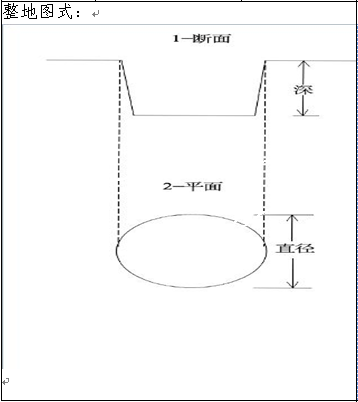 整地示意图（2）补植补栽的时间：4-5月进行补植补栽，随起苗随栽植。（3）补植方式与方法：栽植带土球苗木时，应提拉草绳将苗木放入坑内，找准位置、高度，然后 去除包装物，使土壤与土球紧密结合，土球不要破损，先表土后底土分层回填踏实，防止踏碎土球，苗木栽植时埋土深度比原土球深5cm左右。苗木栽植过程中要注意以下几点：——不窝根；——不深栽：针叶树栽植时要注意不能栽得太深，太深透气性不好，灌溉时水分不易达到根部，影响成活率，延长缓苗期。针叶树栽植时比原来的栽植深度深1-5cm即可；——不过夜：苗木栽植尽量做到当天到苗，当天栽植，确实无法当天栽完的，一定要做好假植工作，假植时间不得超过12小时。（4）密度：根据作业区的林分状况，栽植密度按照实地情况栽植，需达到总栽植苗木数量。（5）需苗量：全部为补植补栽。栽植各类苗木469890株，其中栽植川西云杉（青海云杉）419010株，祁连圆柏50880株（详见表4、附表2各小班种苗量、工程量统计表）。采购项目编号青海锋业公招（货物）2022-019采购项目名称班玛县2021年第二批中央林业改革发展资金森林质量精准提升项目采购方式公开招标采购预算额度572.21万元；其中包1：215.77万元，包2：173.53万元，包3：182.91万元最高限价572.21万元；其中包1：215.77万元，包2：173.53万元，包3：182.91万元项目分包个数3个包各包要求具体内容详见《招标文件》各包投标人资格要求符合《中华人民共和国政府采购法》第二十二条要求;
2、其他资格要求:1、 符合《政府采购法》第22条条件，并提供下列材料： 1）投标人的营业执照等证明文件，自然人的身份证明。 2）财务状况报告，依法缴纳税收和社会保障资金的相关材料。 3）具备履行合同所必需的设备和专业技术能力的证明材料。 4）参加政府采购活动前3内在经营活动中没有重大违法记录的书面声明。 5）具备法律、行政法规规定的其他条件的证明材料。 经信用中国（www.creditchina.gov.cn）、中国政府采购网（www.ccgp.gov.cn）等渠道查询后，列入失信被执行人、重大税收违法案件当事人名单、政府采购严重违法失信行为记录名单的，取消投标资格。（提供“信用中国”网站的查询截图， 时间为投标截止时间前20天内）； 3、单位负责人为同一人或者存在直接控股、管理关系的不同投标人，不得参加同一合同项下的政府采购活动。否则，皆取消投标资格；为本采购项目提供整体设计、规范编制或者项目管理、监理、检测等服务的投标人，不得再参加该采购项目的其他采购活动；本项目不接受投标人以联合体方式进行投标；5、其他资质条件：投标人需提供《林草种子生产经营许可证》或有效期内的《林木种子生产经营许可证》公告发布时间2022年03月8日获取招标文件的时间期限2022年03月9日-2022年03月15日（每日上午09:00-11:30，下午13:30-17:30）节假日除外。获取招标文件方式现场购买或网上购买招标文件售价500元/包（招标文件售后不退，投标资格不能转让）获取招标文件地点采购代理机构名称：青海锋业工程项目管理有限公司(地址：西宁市唐道唐府公寓C座10B、11014）标书购买联系人：张女士电话：0971-8813618购买招标文件时应提供材料1.供应商须提营业执照复印件、法定代表人授权委托书（参考第四部分投标文件格式 5，下同）及被授权人身份证复印件。2.网上购买标书的投标供应商应将以上材料扫描后发至我公司邮箱,在邮件中标明购买项目名称、项目编号、联系人及联系方式，并与我公司工作人员进行联系确认。 以上资料均需加盖供应商公章。1127490579@qq.com投标截止及开标时间2022年04月2日上午10:00投标及开标地点青海省公共资源交易中心6号开标室采购人联系人招标人：班玛县自然资源和林业草原局 联系人：侯先生联系电话：18109753701代理机构联系人采购代理机构：青海锋业工程项目管理有限公司联系人：张女士联系电话：0971-6122624联系地址：西宁市唐道唐府公寓C座10B、11014电子邮箱：1127490579@qq.com代理机构开户行青海银行海北藏族自治州分行收款人青海锋业工程项目管理有限公司银行账号1801201000226392 其他事项本公告在以下网站予以公布：《青海政府采购网》、《青海省公共资源交易网》公告期限：自青海政府采购网发布之日起5个工作日；公告内容以青海政府采购网发布的为准。财政监督部门及电话单位名称：班玛县财政局联系电话：0975-8322039序号评审类别评审因素评审标准1投标报价(30 分)报价分(30 分)货物项目的价格分值占总分值的比重不得低于 30%价格分采用最低价法计算，即满足招标文件要求且投标价格最低的投标报价为评标基准价，其价格分为满分。其他投标人的价格分统一按照下列公式计算：投标报价得分=(评标基准价／投标报价)×30%×100因落实政府采购政策进行价格调整的，以调整后的价格计算评标基准价和投标报价。对小型和微型企业产品的价格给予 6%的扣除，用扣除后的价格参与评审。残疾人福利性单位属于小型、微型企业的，不重复享受政策。执行国家统一定价标准和采用固定价格采购的项目，其价格不列为评审因素。2技术水平（60 分）对招标文件 采购项目要求及技术参数”的响应程度（16分）针对本项目实际情况及第五部分“采购项目要求及技术参数”，技术参数和配置完全满足或高于招标文件要求的，得 1 6分；每有一项负偏离扣 4 分，直至该项分扣完为止。2技术水平（60 分）项 目 管 理机 构 及 方案（10 分）供应商对整个项目设置了项目管理机构，并且有科学、具体的项目管理措施，能够结合项目特点制定实施方案；管理机构科学、管理措施具体，结合项目特点制定实施方案得10 分，管理机构科学、管理措施一般，多数结合项目特点制定实施方案得的得 8 分，管理机构一般、管理措施模糊，没结合项目特点制定实施方案得 4分，未提供的不得分。2技术水平（60 分）质 量 和 安全 管 理 措施（10 分）设置了产品质量、安全保障体系，能够针对产品特点， 制定质量（抚育）保障方案，承诺补植苗木当年成活率达 85%以上，项目进度安排合理、可行，满足甲方对项目总体实施时间要求的，完全满足得:10分，交基本满足得8分，一般的得 4 分，未提供的不得分。2技术水平（60 分）补 植 补 栽实 施 方 案（10 分）苗木运输、栽植等工作的流程、方法、措施符合作业设计要求，能保证施工连续、均衡、有节奏地进行，能有效保证投标工期计划的顺利完成，方案完全满足得:10 分，基本满足得 8 分，一般的得4 分，未提供的不得分。2技术水平（60 分）后期养护方案（10 分）养护方案内容全面，包括详细的服务计划及切实可行的施肥、除草、病虫害防治、补植补栽等技术措施，完全满足项目要求得:10分，基本满足得 8 分，一般的得 4 分，未提供的不得分。2技术水平（60 分）售后计划、措施及服 务承诺（4分）售后服务须有详尽的服务计划、服务流程、服务方式， 根据售后服务响应时间、售后服务内容及服务承诺等进行打分。所述内容较好的得 4分；一般的得 3 分；差的得 2分，未提供的不得分。3履约能力（8）类似业绩情况（6 分）提供 2018 年 1 月 1 日以来的类似业绩证明材料。每提供一项得 2 分，最高分为 6 分；不提供不得分。（以合同协议书（需提供包含合同首页、标的及金额所在页、供货合同签字盖章页）的扫描（或复印）件）3履约能力（8）对招标文件规范性响应程度（2 分）投标文件制作规范，完全响应招标文件编排要求的得 2分；一般的得 1 分；编排混乱的不得分。4本地化服务能力（2）本地化服务能力（2 分）在项目所在地有服务机构或有委托合作性服务机构协议的，得 2 分；在青海省有服务机构或有合作性服务机构的，得 1 分；没有的不得分，未提供或其他情况的不得分（服务机构需提供营业执照、税务登记证、组织结构代码证、委托协议复印件须加盖投标单位公章）。标的名称型号规格数量单价总价备注应退投标保证金小写：小写：应退投标保证金大写：大写：收款单位（盖章）单位名称收款单位（盖章）开户行收款单位（盖章）账号收款单位（盖章）联行号收款单位（盖章）联系人及电话序号招标文件评分标准投标响应部分投标文件中对应页码投标人名称投标包号投标报价大写：小写：交货期/工期备注序号品种规格数量及单位单价合计备注1234…投标总价投标总价大写：小写：大写：小写：大写：小写：大写：小写：大写：小写：采购需求技术参数、指标采购需求技术参数、指标采购需求技术参数、指标投标产品技术参数、指标投标产品技术参数、指标投标产品技术参数、指标投标产品技术参数、指标偏离序号名称技术参数、指标数量名称规格型号技术参数、指标数量1234…班玛县2021年第二批中央林业改革发展资金森林质量精准提升项目表标段划分班玛县2021年第二批中央林业改革发展资金森林质量精准提升项目表标段划分班玛县2021年第二批中央林业改革发展资金森林质量精准提升项目表标段划分班玛县2021年第二批中央林业改革发展资金森林质量精准提升项目表标段划分班玛县2021年第二批中央林业改革发展资金森林质量精准提升项目表标段划分班玛县2021年第二批中央林业改革发展资金森林质量精准提升项目表标段划分班玛县2021年第二批中央林业改革发展资金森林质量精准提升项目表标段划分班玛县2021年第二批中央林业改革发展资金森林质量精准提升项目表标段划分班玛县2021年第二批中央林业改革发展资金森林质量精准提升项目表标段划分班玛县2021年第二批中央林业改革发展资金森林质量精准提升项目表标段划分班玛县2021年第二批中央林业改革发展资金森林质量精准提升项目表标段划分班玛县2021年第二批中央林业改革发展资金森林质量精准提升项目表标段划分班玛县2021年第二批中央林业改革发展资金森林质量精准提升项目表标段划分班玛县2021年第二批中央林业改革发展资金森林质量精准提升项目表标段划分班玛县2021年第二批中央林业改革发展资金森林质量精准提升项目表标段划分班玛县2021年第二批中央林业改革发展资金森林质量精准提升项目表标段划分班玛县2021年第二批中央林业改革发展资金森林质量精准提升项目表标段划分班玛县2021年第二批中央林业改革发展资金森林质量精准提升项目表标段划分班玛县2021年第二批中央林业改革发展资金森林质量精准提升项目表标段划分班玛县2021年第二批中央林业改革发展资金森林质量精准提升项目表标段划分班玛县2021年第二批中央林业改革发展资金森林质量精准提升项目表标段划分班玛县2021年第二批中央林业改革发展资金森林质量精准提升项目表标段划分班玛县2021年第二批中央林业改革发展资金森林质量精准提升项目表标段划分班玛县2021年第二批中央林业改革发展资金森林质量精准提升项目表标段划分表2表2表2表2表2表2表2表2表2419010市、县乡镇（片区）村林班小班细班小班面积（亩）作业面积（亩）地类补植树种种苗费种苗量种苗量种苗量种苗费（万元）整地栽植用工量（工日）人工费（万元）招标控制价（万元）备注每亩种苗量川西云杉种苗费（万元）祁连圆柏种苗费（万元）标段面积（亩）合计川西云杉祁连圆柏种苗费（万元）整地栽植用工量（工日）人工费（万元）招标控制价（万元）备注合计758430452300004190105088030000469890419010508807500班玛县亚尔堂乡果芒村119406400灌木林地川西云杉166400一11160174240172640160027901林班、2林班班玛县亚尔堂乡果芒村14101100灌木林地祁连圆柏161600一11160174240172640160027901林班、2林班班玛县亚尔堂乡果芒村21547540乔木林地川西云杉158100一11160174240172640160027901林班、2林班班玛县亚尔堂乡果芒村226760灌木林地川西云杉171020一11160174240172640160027901林班、2林班班玛县亚尔堂乡果芒村221129120灌木林地川西云杉172040一11160174240172640160027901林班、2林班班玛县亚尔堂乡果芒村242255250灌木林地川西云杉153750一11160174240172640160027901林班、2林班班玛县亚尔堂乡果芒村25351350灌木林地川西云杉165600一11160174240172640160027901林班、2林班班玛县亚尔堂乡果芒村26282280灌木林地川西云杉164480一11160174240172640160027901林班、2林班班玛县亚尔堂乡果芒村2810741050灌木林地川西云杉1717850一11160174240172640160027901林班、2林班班玛县亚尔堂乡果芒村29391390灌木林地川西云杉166240一11160174240172640160027901林班、2林班班玛县亚尔堂乡果芒村21011561150灌木林地川西云杉1416100一11160174240172640160027901林班、2林班班玛县亚尔堂乡果芒村211247240灌木林地川西云杉163840一11160174240172640160027901林班、2林班班玛县亚尔堂乡果芒村212983960灌木林地川西云杉1716320一11160174240172640160027901林班、2林班班玛县亚尔堂乡果芒村213822820灌木林地川西云杉1512300一11160174240172640160027901林班、2林班班玛县亚尔堂乡果芒村214482480灌木林地川西云杉178160一11160174240172640160027901林班、2林班班玛县亚尔堂乡果芒村215137130灌木林地川西云杉162080一11160174240172640160027901林班、2林班班玛县亚尔堂乡果芒村216946930灌木林地川西云杉1513950一11160174240172640160027901林班、2林班班玛县亚尔堂乡果芒村217385380灌木林地川西云杉166080一11160174240172640160027901林班、2林班班玛县亚尔堂乡果芒村218731720乔木林地川西云杉1410080一11160174240172640160027901林班、2林班班玛县亚尔堂乡果芒村219196190乔木林地川西云杉173230一11160174240172640160027901林班、2林班班玛县亚尔堂乡果芒村220911900乔木林地川西云杉1513500一11160174240172640160027901林班、2林班班玛县亚尔堂乡果芒村221248240乔木林地川西云杉163840一11160174240172640160027901林班、2林班班玛县亚尔堂乡果芒村222485480乔木林地川西云杉167680一11160174240172640160027901林班、2林班班玛县亚尔堂乡果芒村56163160灌木林地川西云杉162560二9205145870111590342802301.255林班、6林班班玛县亚尔堂乡果芒村57189180灌木林地祁连圆柏162880二9205145870111590342802301.255林班、6林班班玛县亚尔堂乡果芒村58175170灌木林地川西云杉172890二9205145870111590342802301.255林班、6林班班玛县亚尔堂乡果芒村594440灌木林地川西云杉15600二9205145870111590342802301.255林班、6林班班玛县亚尔堂乡果芒村5117170乔木林地祁连圆柏14980二9205145870111590342802301.255林班、6林班班玛县亚尔堂乡果芒村512157150灌木林地川西云杉172550二9205145870111590342802301.255林班、6林班班玛县亚尔堂乡果芒村51314641460灌木林地祁连圆柏1318980二9205145870111590342802301.255林班、6林班班玛县亚尔堂乡果芒村514408400灌木林地川西云杉176800二9205145870111590342802301.255林班、6林班班玛县亚尔堂乡果芒村515498490灌木林地川西云杉178330二9205145870111590342802301.255林班、6林班班玛县亚尔堂乡果芒村519454450灌木林地川西云杉177650二9205145870111590342802301.255林班、6林班班玛县亚尔堂乡果芒村5204240灌木林地川西云杉16640二9205145870111590342802301.255林班、6林班班玛县亚尔堂乡果芒村521384380灌木林地川西云杉166080二9205145870111590342802301.255林班、6林班班玛县亚尔堂乡果芒村524550540灌木林地川西云杉168640二9205145870111590342802301.255林班、6林班班玛县亚尔堂乡果芒村52510291020灌木林地川西云杉1717340二9205145870111590342802301.255林班、6林班班玛县亚尔堂乡果芒村526540530灌木林地川西云杉157950二9205145870111590342802301.255林班、6林班班玛县亚尔堂乡果芒村527199190灌木林地川西云杉163040二9205145870111590342802301.255林班、6林班班玛县亚尔堂乡果芒村528514510灌木林地祁连圆柏168160二9205145870111590342802301.255林班、6林班班玛县亚尔堂乡果芒村52910381030灌木林地川西云杉1717510二9205145870111590342802301.255林班、6林班班玛县亚尔堂乡果芒村537202200灌木林地祁连圆柏122400二9205145870111590342802301.255林班、6林班班玛县亚尔堂乡果芒村5385755灌木林地祁连圆柏16880二9205145870111590342802301.255林班、6林班班玛县亚尔堂乡果芒村539772770灌木林地川西云杉1713090二9205145870111590342802301.255林班、6林班班玛县亚尔堂乡果芒村63306300乔木林地川西云杉164800二9205145870111590342802301.255林班、6林班班玛县亚尔堂乡果芒村6267970灌木林地川西云杉161120二9205145870111590342802301.255林班、6林班班玛县江日堂乡尕日麻村632305300灌木林地川西云杉154500三9635149780134780150002408.7563林班、86林班、87林班班玛县江日堂乡尕日麻村633234230灌木林地川西云杉163680三9635149780134780150002408.7563林班、86林班、87林班班玛县江日堂乡尕日麻村63412561250灌木林地川西云杉1620000三9635149780134780150002408.7563林班、86林班、87林班班玛县江日堂乡尕日麻村6357970灌木林地川西云杉161120三9635149780134780150002408.7563林班、86林班、87林班班玛县江日堂乡尕日麻村6351134130灌木林地川西云杉162080三9635149780134780150002408.7563林班、86林班、87林班班玛县江日堂乡尕日麻村6362827820灌木林地川西云杉1613120三9635149780134780150002408.7563林班、86林班、87林班班玛县江日堂乡尕日麻村63712811280灌木林地川西云杉1620480三9635149780134780150002408.7563林班、86林班、87林班班玛县江日堂乡尕日麻村6381403400灌木林地川西云杉166400三9635149780134780150002408.7563林班、86林班、87林班班玛县江日堂乡尕日麻村63828580灌木林地川西云杉161280三9635149780134780150002408.7563林班、86林班、87林班班玛县江日堂乡尕日麻村63910351000灌木林地川西云杉1515000三9635149780134780150002408.7563林班、86林班、87林班班玛县江日堂乡尕日麻村6310435430灌木林地祁连圆柏156450三9635149780134780150002408.7563林班、86林班、87林班班玛县江日堂乡尕日麻村63115550灌木林地川西云杉14700三9635149780134780150002408.7563林班、86林班、87林班班玛县江日堂乡尕日麻村6312477470灌木林地川西云杉157050三9635149780134780150002408.7563林班、86林班、87林班班玛县江日堂乡尕日麻村6313149145灌木林地川西云杉162320三9635149780134780150002408.7563林班、86林班、87林班班玛县江日堂乡尕日麻村861809800灌木林地川西云杉1612800三9635149780134780150002408.7563林班、86林班、87林班班玛县江日堂乡尕日麻村862656650灌木林地祁连圆柏127800三9635149780134780150002408.7563林班、86林班、87林班班玛县江日堂乡尕日麻村863360350灌木林地川西云杉165600三9635149780134780150002408.7563林班、86林班、87林班班玛县江日堂乡尕日麻村864322320灌木林地川西云杉175440三9635149780134780150002408.7563林班、86林班、87林班班玛县江日堂乡尕日麻村865356350灌木林地川西云杉165600三9635149780134780150002408.7563林班、86林班、87林班班玛县江日堂乡尕日麻村866255250灌木林地川西云杉174250三9635149780134780150002408.7563林班、86林班、87林班班玛县江日堂乡尕日麻村8679390灌木林地川西云杉161440三9635149780134780150002408.7563林班、86林班、87林班班玛县江日堂乡尕日麻村8613127120灌木林地川西云杉161920三9635149780134780150002408.7563林班、86林班、87林班班玛县江日堂乡尕日麻村87205650灌木林地祁连圆柏15750三9635149780134780150002408.7563林班、86林班、87林班班玛县2021年第二批中央林业改革发展资金森林质量精准提升项目现状一览表班玛县2021年第二批中央林业改革发展资金森林质量精准提升项目现状一览表班玛县2021年第二批中央林业改革发展资金森林质量精准提升项目现状一览表班玛县2021年第二批中央林业改革发展资金森林质量精准提升项目现状一览表班玛县2021年第二批中央林业改革发展资金森林质量精准提升项目现状一览表班玛县2021年第二批中央林业改革发展资金森林质量精准提升项目现状一览表班玛县2021年第二批中央林业改革发展资金森林质量精准提升项目现状一览表班玛县2021年第二批中央林业改革发展资金森林质量精准提升项目现状一览表班玛县2021年第二批中央林业改革发展资金森林质量精准提升项目现状一览表班玛县2021年第二批中央林业改革发展资金森林质量精准提升项目现状一览表班玛县2021年第二批中央林业改革发展资金森林质量精准提升项目现状一览表班玛县2021年第二批中央林业改革发展资金森林质量精准提升项目现状一览表班玛县2021年第二批中央林业改革发展资金森林质量精准提升项目现状一览表班玛县2021年第二批中央林业改革发展资金森林质量精准提升项目现状一览表班玛县2021年第二批中央林业改革发展资金森林质量精准提升项目现状一览表班玛县2021年第二批中央林业改革发展资金森林质量精准提升项目现状一览表班玛县2021年第二批中央林业改革发展资金森林质量精准提升项目现状一览表班玛县2021年第二批中央林业改革发展资金森林质量精准提升项目现状一览表班玛县2021年第二批中央林业改革发展资金森林质量精准提升项目现状一览表班玛县2021年第二批中央林业改革发展资金森林质量精准提升项目现状一览表班玛县2021年第二批中央林业改革发展资金森林质量精准提升项目现状一览表班玛县2021年第二批中央林业改革发展资金森林质量精准提升项目现状一览表表2表2表2表2表2表2表2表2表2市、县乡镇（片区）村林班小班细班海拔（m）坡向坡位坡度（°）权属小班面积（亩）作业面积（亩）地类起源优势树种龄组覆盖度、土壤类型土层厚度（cm）平均树高（m）补植树种合计7584班玛县亚尔堂乡果芒村1194165东中17集体406 400灌木林地天然鲜卑木幼龄林35山地草甸土400.8川西云杉班玛县亚尔堂乡果芒村144212东南中18集体101 100灌木林地天然鲜卑木幼龄林30山地草甸土400.8祁连圆柏班玛县亚尔堂乡果芒村213834北中26集体547 540乔木林地天然方枝柏幼龄林20山地草甸土400.6川西云杉班玛县亚尔堂乡果芒村2213703东北下22集体67 60灌木林地天然鲜卑木幼龄林40山地草甸土400.8川西云杉班玛县亚尔堂乡果芒村2223709东北下22集体129 120灌木林地天然鲜卑木幼龄林40山地草甸土400.8川西云杉班玛县亚尔堂乡果芒村244013北中27集体255 250灌木林地天然鲜卑木幼龄林45山地草甸土400.8川西云杉班玛县亚尔堂乡果芒村253652东北中26集体351 350灌木林地天然鲜卑木幼龄林45山地草甸土400.8川西云杉班玛县亚尔堂乡果芒村263964北中27集体282 280灌木林地天然杜鹃幼龄林45山地草甸土400.5川西云杉班玛县亚尔堂乡果芒村284052西中21集体1074 1050灌木林地天然杜鹃幼龄林50山地草甸土400.5川西云杉班玛县亚尔堂乡果芒村294002东中28集体391 390灌木林地天然鲜卑木幼龄林40山地草甸土400.8川西云杉班玛县亚尔堂乡果芒村2104075西北中28集体1156 1150灌木林地天然鲜卑木幼龄林55山地草甸土400.8川西云杉班玛县亚尔堂乡果芒村2113997东中29集体247 240灌木林地天然鲜卑木40山地草甸土400.8川西云杉班玛县亚尔堂乡果芒村2124076西北中20集体983 960灌木林地天然杜鹃50山地草甸土400.5川西云杉班玛县亚尔堂乡果芒村2134124东中23集体822 820灌木林地天然鲜卑木40山地草甸土400.8川西云杉班玛县亚尔堂乡果芒村2144023北上24集体482 480灌木林地天然鲜卑木幼龄林45山地草甸土400.8川西云杉班玛县亚尔堂乡果芒村2154179西中22集体137 130灌木林地天然杜鹃幼龄林50山地草甸土400.5川西云杉班玛县亚尔堂乡果芒村2164138西中23集体946 930灌木林地天然杜鹃幼龄林50山地草甸土400.5川西云杉班玛县亚尔堂乡果芒村2174162东中22集体385 380灌木林地天然鲜卑木幼龄林40山地草甸土400.8川西云杉班玛县亚尔堂乡果芒村2183821北中27集体731 720乔木林地天然方枝柏幼龄林20山地草甸土400.6川西云杉班玛县亚尔堂乡果芒村2193653东北中26集体196 190乔木林地天然方枝柏幼龄林20山地草甸土400.6川西云杉班玛县亚尔堂乡果芒村2203842北中27集体911 900乔木林地天然方枝柏幼龄林20山地草甸土400.6川西云杉班玛县亚尔堂乡果芒村2213911东中27集体248 240乔木林地天然方枝柏幼龄林20山地草甸土400.6川西云杉班玛县亚尔堂乡果芒村2223861北上22集体485 480乔木林地天然方枝柏幼龄林20山地草甸土400.6川西云杉班玛县亚尔堂乡阿羌村563637西北下27集体163 160灌木林地天然山生柳幼龄林45山地草甸土400.6川西云杉班玛县亚尔堂乡阿羌村573656东南中29集体189 180灌木林地天然山生柳幼龄林31山地草甸土400.6祁连圆柏班玛县亚尔堂乡阿羌村583740西上28集体175 170灌木林地天然方枝柏幼龄林31山地草甸土400.6川西云杉班玛县亚尔堂乡阿羌村593669东中27集体44 40灌木林地天然山生柳幼龄林31山地草甸土400.6川西云杉班玛县亚尔堂乡阿羌村5113819南上28集体71 70乔木林地天然方枝柏幼龄林31山地草甸土400.6祁连圆柏班玛县亚尔堂乡阿羌村5123785东北上29集体157 150灌木林地天然山生柳幼龄林31山地草甸土400.6川西云杉班玛县亚尔堂乡阿羌村5134135东南中27集体1464 1460灌木林地天然山生柳幼龄林31山地草甸土400.6祁连圆柏班玛县亚尔堂乡阿羌村5143891东北中26集体408 400灌木林地天然山生柳幼龄林31山地草甸土400.6川西云杉班玛县亚尔堂乡阿羌村5153796西中27集体498 490灌木林地天然山生柳幼龄林45山地草甸土400.6川西云杉班玛县亚尔堂乡阿羌村5193859西北下26集体454 450灌木林地天然山生柳幼龄林45山地草甸土400.6川西云杉班玛县亚尔堂乡阿羌村5204207东北中23集体42 40灌木林地天然山生柳幼龄林38山地草甸土400.6川西云杉班玛县亚尔堂乡阿羌村5214010西北上26集体384 380灌木林地天然杜鹃幼龄林45山地草甸土400.5川西云杉班玛县亚尔堂乡阿羌村5244212东北上21集体550 540灌木林地天然山生柳幼龄林38山地草甸土400.6川西云杉班玛县亚尔堂乡阿羌村5253924西北上26集体1029 1020灌木林地天然山生柳幼龄林50山地草甸土400.6川西云杉班玛县亚尔堂乡阿羌村5263961西中27集体540 530灌木林地天然山生柳幼龄林45山地草甸土400.6川西云杉班玛县江日堂乡尕日麻村5274095西北中28集体199 190灌木林地天然山生柳幼龄林45山地草甸土400.6川西云杉班玛县江日堂乡尕日麻村5284010西南中27集体514 510灌木林地天然鲜卑木幼龄林50山地草甸土400.8祁连圆柏班玛县江日堂乡尕日麻村5294045西北上20集体1038 1030灌木林地天然鲜卑木幼龄林50山地草甸土400.8川西云杉班玛县江日堂乡尕日麻村5374014东南中29集体202 200灌木林地天然山生柳幼龄林31山地草甸土400.6祁连圆柏班玛县江日堂乡尕日麻村5384185东南中28集体57 55灌木林地天然山生柳幼龄林31山地草甸土400.6祁连圆柏班玛县江日堂乡尕日麻村5394116西北上20集体772 770灌木林地天然鲜卑木幼龄林50山地草甸土400.8川西云杉班玛县江日堂乡尕日麻村633837东上27集体306 300乔木林地天然方枝柏幼龄林31山地草甸土400.6川西云杉班玛县江日堂乡尕日麻村6263617北中29集体79 70灌木林地天然方枝柏幼龄林32山地草甸土400.6川西云杉班玛县江日堂乡尕日麻村6323999西北上28集体305 300灌木林地天然山生柳幼龄林45山地草甸土400.6川西云杉班玛县江日堂乡尕日麻村6334020西北中27集体234 230灌木林地天然山生柳幼龄林45山地草甸土400.6川西云杉班玛县江日堂乡尕日麻村6343812西北中26集体1256 1250灌木林地天然山生柳幼龄林45山地草甸土400.6川西云杉班玛县江日堂乡尕日麻村63514114西北上27集体79 70灌木林地天然山生柳幼龄林45山地草甸土400.6川西云杉班玛县江日堂乡尕日麻村63524141西北上29集体134 130灌木林地天然山生柳幼龄林45山地草甸土400.6川西云杉班玛县江日堂乡尕日麻村6364157西北上27集体827 820灌木林地天然山生柳幼龄林45山地草甸土400.6川西云杉班玛县江日堂乡尕日麻村6373853西北上28集体1281 1280灌木林地天然山生柳幼龄林38山地草甸土400.6川西云杉班玛县江日堂乡尕日麻村638-14079西北上28集体403 400灌木林地天然杜鹃幼龄林31山地草甸土400.5川西云杉班玛县江日堂乡尕日麻村638-24086西北上27集体85 80灌木林地天然杜鹃幼龄林31山地草甸土400.5川西云杉班玛县江日堂乡尕日麻村6393917东北中29集体1035 1000灌木林地天然杜鹃幼龄林31山地草甸土400.5川西云杉班玛县江日堂乡尕日麻村63104022西南中20集体435 430灌木林地天然鲜卑木幼龄林35山地草甸土400.8祁连圆柏班玛县江日堂乡尕日麻村63114064东北中28集体55 50灌木林地天然鲜卑木幼龄林34山地草甸土400.8川西云杉班玛县江日堂乡尕日麻村63123839东北中28集体477 470灌木林地天然杜鹃幼龄林31山地草甸土400.5川西云杉班玛县江日堂乡尕日麻村63134043东北中28集体149 145灌木林地天然杜鹃幼龄林32山地草甸土400.5川西云杉班玛县江日堂乡尕日麻村8613795西北下28集体809 800灌木林地天然山生柳幼龄林45山地草甸土400.6川西云杉班玛县江日堂乡尕日麻村8623959南上27集体656 650灌木林地天然杜鹃幼龄林31山地草甸土400.5祁连圆柏班玛县江日堂乡尕日麻村8633907东北中28集体360 350灌木林地天然杜鹃幼龄林35山地草甸土400.5川西云杉班玛县江日堂乡尕日麻村8643651西北中28集体322 320灌木林地天然山生柳幼龄林45山地草甸土400.6川西云杉班玛县江日堂乡尕日麻村8653786东北上29集体356 350灌木林地天然杜鹃幼龄林31山地草甸土400.5川西云杉班玛县江日堂乡尕日麻村8663763东北上27集体255 250灌木林地天然杜鹃幼龄林31山地草甸土400.5川西云杉班玛县江日堂乡尕日麻村8673738东北中27集体93 90灌木林地天然杜鹃幼龄林31山地草甸土400.5川西云杉班玛县江日堂乡尕日麻村86133624无平2集体127 120灌木林地天然山生柳幼龄林35山地草甸土400.6川西云杉班玛县江日堂乡尕日麻村87203984西南中21集体56 50灌木林地天然山生柳幼龄林34山地草甸土400.6祁连圆柏苗木规格一览表表3 苗木规格一览表表3 苗木规格一览表表3 树种规格备注川西云杉苗龄3.0-3.0-4.0、苗高81-100cm、冠幅35-40cm、土球≥20cm替换树种：青海云杉含运输费祁连圆柏苗龄3.0-4.0、苗高81-100cm以上、冠幅20cm-25cm、土球≥20cm含运输费班玛县2021年第二批中央林业改革发展资金森林质量精准提升项目小班设计、用苗量、用工量、分项概算表班玛县2021年第二批中央林业改革发展资金森林质量精准提升项目小班设计、用苗量、用工量、分项概算表班玛县2021年第二批中央林业改革发展资金森林质量精准提升项目小班设计、用苗量、用工量、分项概算表班玛县2021年第二批中央林业改革发展资金森林质量精准提升项目小班设计、用苗量、用工量、分项概算表班玛县2021年第二批中央林业改革发展资金森林质量精准提升项目小班设计、用苗量、用工量、分项概算表班玛县2021年第二批中央林业改革发展资金森林质量精准提升项目小班设计、用苗量、用工量、分项概算表班玛县2021年第二批中央林业改革发展资金森林质量精准提升项目小班设计、用苗量、用工量、分项概算表班玛县2021年第二批中央林业改革发展资金森林质量精准提升项目小班设计、用苗量、用工量、分项概算表班玛县2021年第二批中央林业改革发展资金森林质量精准提升项目小班设计、用苗量、用工量、分项概算表班玛县2021年第二批中央林业改革发展资金森林质量精准提升项目小班设计、用苗量、用工量、分项概算表班玛县2021年第二批中央林业改革发展资金森林质量精准提升项目小班设计、用苗量、用工量、分项概算表班玛县2021年第二批中央林业改革发展资金森林质量精准提升项目小班设计、用苗量、用工量、分项概算表班玛县2021年第二批中央林业改革发展资金森林质量精准提升项目小班设计、用苗量、用工量、分项概算表班玛县2021年第二批中央林业改革发展资金森林质量精准提升项目小班设计、用苗量、用工量、分项概算表班玛县2021年第二批中央林业改革发展资金森林质量精准提升项目小班设计、用苗量、用工量、分项概算表班玛县2021年第二批中央林业改革发展资金森林质量精准提升项目小班设计、用苗量、用工量、分项概算表班玛县2021年第二批中央林业改革发展资金森林质量精准提升项目小班设计、用苗量、用工量、分项概算表班玛县2021年第二批中央林业改革发展资金森林质量精准提升项目小班设计、用苗量、用工量、分项概算表班玛县2021年第二批中央林业改革发展资金森林质量精准提升项目小班设计、用苗量、用工量、分项概算表班玛县2021年第二批中央林业改革发展资金森林质量精准提升项目小班设计、用苗量、用工量、分项概算表班玛县2021年第二批中央林业改革发展资金森林质量精准提升项目小班设计、用苗量、用工量、分项概算表班玛县2021年第二批中央林业改革发展资金森林质量精准提升项目小班设计、用苗量、用工量、分项概算表表2表2表2表2表2表2表2表2表2市、县乡镇（片区）村林班小班细班小班面积（亩）作业面积（亩）地类措施补植树种规格等级栽植方式整地方式整地规格种苗费种苗费种苗费小班投资（万元）备注市、县乡镇（片区）村林班小班细班小班面积（亩）作业面积（亩）地类措施补植树种规格等级栽植方式整地方式整地规格每亩种苗量种苗量种苗费（万元）整地栽植用工量（工日）人工费（万元）小班投资（万元）备注合计75843045230000469890 7500 班玛县亚尔堂乡果芒村119406 400灌木林地补植补栽川西云杉树高81-100cm，土球≥20cm植苗穴状40×40166400100班玛县亚尔堂乡果芒村14101 100灌木林地补植补栽祁连圆柏树高81-100cm，土球≥20cm植苗穴状40×4016160025班玛县亚尔堂乡果芒村21547 540乔木林地补植补栽川西云杉树高81-100cm，土球≥20cm植苗穴状40×40158100135班玛县亚尔堂乡果芒村2267 60灌木林地补植补栽川西云杉树高81-100cm，土球≥20cm植苗穴状40×4017102015班玛县亚尔堂乡果芒村221129 120灌木林地补植补栽川西云杉树高81-100cm，土球≥20cm植苗穴状40×4017204030班玛县亚尔堂乡果芒村242255 250灌木林地补植补栽川西云杉树高81-100cm，土球≥20cm植苗穴状40×4015375062.5班玛县亚尔堂乡果芒村25351 350灌木林地补植补栽川西云杉树高81-100cm，土球≥20cm植苗穴状40×4016560087.5班玛县亚尔堂乡果芒村26282 280灌木林地补植补栽川西云杉树高81-100cm，土球≥20cm植苗穴状40×4016448070班玛县亚尔堂乡果芒村281074 1050灌木林地补植补栽川西云杉树高81-100cm，土球≥20cm植苗穴状40×401717850262.5班玛县亚尔堂乡果芒村29391 390灌木林地补植补栽川西云杉树高81-100cm，土球≥20cm植苗穴状40×4016624097.5班玛县亚尔堂乡果芒村2101156 1150灌木林地补植补栽川西云杉树高81-100cm，土球≥20cm植苗穴状40×401416100287.5班玛县亚尔堂乡果芒村211247 240灌木林地补植补栽川西云杉树高81-100cm，土球≥20cm植苗穴状40×4016384060班玛县亚尔堂乡果芒村212983 960灌木林地补植补栽川西云杉树高81-100cm，土球≥20cm植苗穴状40×401716320240班玛县亚尔堂乡果芒村213822 820灌木林地补植补栽川西云杉树高81-100cm，土球≥20cm植苗穴状40×401512300205班玛县亚尔堂乡果芒村214482 480灌木林地补植补栽川西云杉植苗穴状40×40178160120班玛县亚尔堂乡果芒村215137 130灌木林地补植补栽川西云杉植苗穴状40×4016208032.5班玛县亚尔堂乡果芒村216946 930灌木林地补植补栽川西云杉植苗穴状40×401513950232.5班玛县亚尔堂乡果芒村217385 380灌木林地补植补栽川西云杉植苗穴状40×4016608095班玛县亚尔堂乡果芒村218731 720乔木林地补植补栽川西云杉植苗穴状40×401410080180班玛县亚尔堂乡果芒村219196 190乔木林地补植补栽川西云杉植苗穴状40×4017323047.5班玛县亚尔堂乡果芒村220911 900乔木林地补植补栽川西云杉植苗穴状40×401513500225班玛县亚尔堂乡果芒村221248 240乔木林地补植补栽川西云杉植苗穴状40×4016384060班玛县亚尔堂乡果芒村222485 480乔木林地补植补栽川西云杉植苗穴状40×40167680120班玛县亚尔堂乡阿羌村56163 160灌木林地补植补栽川西云杉树高81-100cm，土球≥20cm植苗穴状40×4016256040班玛县亚尔堂乡阿羌村57189 180灌木林地补植补栽祁连圆柏树高81-100cm，土球≥20cm植苗穴状40×4016288045班玛县亚尔堂乡阿羌村58175 170灌木林地补植补栽川西云杉树高81-100cm，土球≥20cm植苗穴状40×4017289042.5班玛县亚尔堂乡阿羌村5944 40灌木林地补植补栽川西云杉树高81-100cm，土球≥20cm植苗穴状40×401560010班玛县亚尔堂乡阿羌村51171 70乔木林地补植补栽祁连圆柏树高81-100cm，土球≥20cm植苗穴状40×401498017.5班玛县亚尔堂乡阿羌村512157 150灌木林地补植补栽川西云杉树高81-100cm，土球≥20cm植苗穴状40×4017255037.5班玛县亚尔堂乡阿羌村5131464 1460灌木林地补植补栽祁连圆柏树高81-100cm，土球≥20cm植苗穴状40×401318980365班玛县亚尔堂乡阿羌村514408 400灌木林地补植补栽川西云杉树高81-100cm，土球≥20cm植苗穴状40×40176800100班玛县亚尔堂乡阿羌村515498 490灌木林地补植补栽川西云杉树高81-100cm，土球≥20cm植苗穴状40×40178330122.5班玛县亚尔堂乡阿羌村519454 450灌木林地补植补栽川西云杉树高81-100cm，土球≥20cm植苗穴状40×40177650112.5班玛县亚尔堂乡阿羌村52042 40灌木林地补植补栽川西云杉树高81-100cm，土球≥20cm植苗穴状40×401664010班玛县亚尔堂乡阿羌村521384 380灌木林地补植补栽川西云杉树高81-100cm，土球≥20cm植苗穴状40×4016608095班玛县亚尔堂乡阿羌村524550 540灌木林地补植补栽川西云杉树高81-100cm，土球≥20cm植苗穴状40×40168640135班玛县亚尔堂乡阿羌村5251029 1020灌木林地补植补栽川西云杉树高81-100cm，土球≥20cm植苗穴状40×401717340255班玛县亚尔堂乡阿羌村526540 530灌木林地补植补栽川西云杉树高81-100cm，土球≥20cm植苗穴状40×40157950132.5班玛县亚尔堂乡阿羌村527199 190灌木林地补植补栽川西云杉树高81-100cm，土球≥20cm植苗穴状40×4016304047.5班玛县亚尔堂乡阿羌村528514 510灌木林地祁连圆柏树高81-100cm，土球≥20cm168160127.5班玛县亚尔堂乡阿羌村5291038 1030灌木林地川西云杉树高81-100cm，土球≥20cm1717510257.5班玛县亚尔堂乡阿羌村537202 200灌木林地祁连圆柏树高81-100cm，土球≥20cm12240050班玛县亚尔堂乡阿羌村53857 55灌木林地祁连圆柏树高81-100cm，土球≥20cm1688013.75班玛县亚尔堂乡阿羌村539772 770灌木林地川西云杉树高81-100cm，土球≥20cm1713090192.5班玛县亚尔堂乡阿羌村63306 300乔木林地川西云杉16480075班玛县亚尔堂乡阿羌村62679 70灌木林地川西云杉16112017.5班玛县江日堂乡尕日麻村632305 300灌木林地补植补栽川西云杉树高81-100cm，土球≥20cm植苗穴状40×4015450075班玛县江日堂乡尕日麻村633234 230灌木林地补植补栽川西云杉树高81-100cm，土球≥20cm植苗穴状40×4016368057.5班玛县江日堂乡尕日麻村6341256 1250灌木林地补植补栽川西云杉树高81-100cm，土球≥20cm植苗穴状40×401620000312.5班玛县江日堂乡尕日麻村63579 70灌木林地补植补栽川西云杉树高81-100cm，土球≥20cm植苗穴状40×4016112017.5班玛县江日堂乡尕日麻村6351134 130灌木林地补植补栽川西云杉树高81-100cm，土球≥20cm植苗穴状40×4016208032.5班玛县江日堂乡尕日麻村6362827 820灌木林地补植补栽川西云杉树高81-100cm，土球≥20cm植苗穴状40×401613120205班玛县江日堂乡尕日麻村6371281 1280灌木林地川西云杉树高81-100cm，土球≥20cm植苗穴状40×401620480320班玛县江日堂乡尕日麻村638-1403 400灌木林地川西云杉树高81-100cm，土球≥20cm植苗穴状40×40166400100班玛县江日堂乡尕日麻村638-285 80灌木林地川西云杉树高81-100cm，土球≥20cm植苗穴状40×4016128020班玛县江日堂乡尕日麻村6391035 1000灌木林地川西云杉树高81-100cm，土球≥20cm植苗穴状40×401515000250班玛县江日堂乡尕日麻村6310435 430灌木林地祁连圆柏树高81-100cm，土球≥20cm植苗穴状40×40156450107.5班玛县江日堂乡尕日麻村631155 50灌木林地补植补栽川西云杉树高81-100cm，土球≥20cm植苗穴状40×401470012.5班玛县江日堂乡尕日麻村6312477 470灌木林地补植补栽川西云杉树高81-100cm，土球≥20cm植苗穴状40×40157050117.5班玛县江日堂乡尕日麻村6313149 145灌木林地补植补栽川西云杉树高81-100cm，土球≥20cm植苗穴状40×4016232036.25班玛县江日堂乡尕日麻村861809 800灌木林地补植补栽川西云杉树高81-100cm，土球≥20cm植苗穴状40×401612800200班玛县江日堂乡尕日麻村862656 650灌木林地补植补栽祁连圆柏树高81-100cm，土球≥20cm植苗穴状40×40127800162.5班玛县江日堂乡尕日麻村863360 350灌木林地补植补栽川西云杉树高81-100cm，土球≥20cm植苗穴状40×4016560087.5班玛县江日堂乡尕日麻村864322 320灌木林地补植补栽川西云杉树高81-100cm，土球≥20cm植苗穴状40×4017544080班玛县江日堂乡尕日麻村865356 350灌木林地补植补栽川西云杉树高81-100cm，土球≥20cm植苗穴状40×4016560087.5班玛县江日堂乡尕日麻村866255 250灌木林地川西云杉树高81-100cm，土球≥20cm植苗穴状40×4017425062.5班玛县江日堂乡尕日麻村86793 90灌木林地川西云杉树高81-100cm，土球≥20cm植苗穴状40×4016144022.5班玛县江日堂乡尕日麻村8613127 120灌木林地川西云杉树高81-100cm，土球≥20cm植苗穴状40×4016192030班玛县江日堂乡尕日麻村872056 50灌木林地祁连圆柏树高81-100cm，土球≥20cm植苗穴状40×401575012.5表6序号项目单位面积（亩）数量备注1种苗费300004698901.1川西云杉元/株30350419010苗高80cm以上，土球≥20cm，冠幅35cm-40cm，含运输费1.2祁连圆柏元/株2960050880苗高80cm以上，土球≥20cm，冠幅20cm-25cm，含运输费2人工费2.1整地栽植费元/工日1000075000.25工日/亩